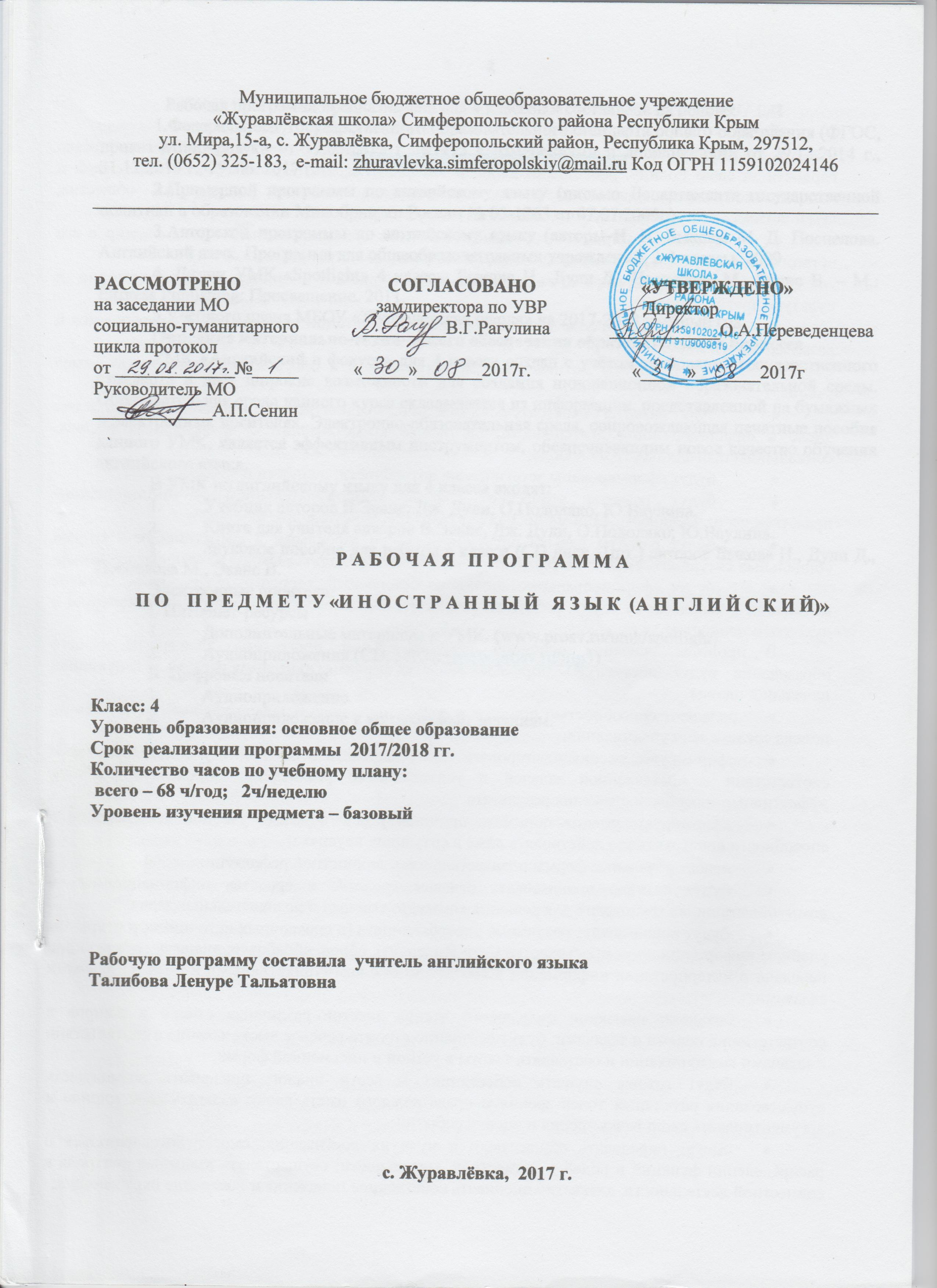 	Рабочая программа предназначена для 4 классов и составлена на основе:1.Федерального  государственного образовательного стандарта общего образования (ФГОС, приказ Минобрнауки от 17.05.2012 г. № 413 с изменениями и дополнениями от 29.12.2014 г., 31.12.2015 г., 29 .06. 2017 г.2.Примерной программы по английскому языку (письмо Департамента государственной политики в образовании Минобрнауки России № 03-1263 от 07.07.2005г.).3.Авторской программы по английскому языку (авторы Н. И. Быкова, М. Д. Поспелова. Английский язык. Программа для общеобразовательных учреждений. 2-4 классы, 20094. Линии УМК «Spotlight» 4 классы Быкова Н., Дули Д., Поспелова М., Эванс В. – М.: Express Publishing: Просвещение, 2011.5.Учебного плана МБОУ «Журавлевская школа» на 2017-2018 учебный год.Описание материально-технического обеспечения образовательного процессаУМК «Английский в фокусе» для 4 класса создан с учётом требований государственного стандарта и даёт широкие возможности для создания инновационной образовательной среды. Образовательная среда данного курса складывается из информации, представленной на бумажных и электронных носителях. Электронно-обазовательная среда, сопровождающая печатные пособия данного УМК, является эффективным инструментом, обеспечивающим новое качество обучения английского языка.В УМК по английскому языку для 4 класса входят:Учебник авторов В.Эванс, Дж. Дули, О.Подоляко, Ю.Ваулина. Книга для учителя авторов В.Эванс, Дж. Дули, О.Подоляко, Ю.Ваулина. Звуковое пособие для работы в классе (CD диск -1шт.) авторов Быкова Н., Дули Д., Поспелова М., Эванс В.Электронные носители:I. Интернет-ресурсыДополнительные материалы к УМК. (www.prosv.ru/umk/spotlight)Аудиоприложения (CD, MP3). (www.prosv.ru/mp3)II. Цифровые носителиАудиоприложениеАудиоприложение к контрольным заданиям. ПЛАНИРУЕМЫЕ РЕЗУЛЬТАТЫ ОСВОЕНИЯ УЧЕБНОГО ПРЕДМЕТАЛичностные результаты освоения учебного предмета «Иностранный язык».будут сформированы основы российской гражданской идентичности, чувство гордости за свою Родину, российский народ и историю России, осознание своей этнической и национальной принадлежности; ценности многонационального российского общества; гуманистические и демократические ценностные ориентации;будет сформирован целостный, социально ориентированный взгляд на мир в его органичном единстве и разнообразии природы, народов, культур и религий; будет сформировано уважительное отношение к иному мнению, истории и культуре других народов; будут сформированы начальные навыки адаптации в динамично изменяющемся и развивающемся мире; будут развиты мотивы учебной деятельности и сформирован личностный смысл учения; будут развиты самостоятельность и личная ответственность за свои поступки, в том числе в информационной деятельности, на основе представлений о нравственных нормах, социальной справедливости и свободе; будут сформированы эстетические потребности, ценности и чувства; будут развиты этические чувства, доброжелательность и эмоционально-нравственная отзывчивость, понимание и сопереживание чувствам других людей; будут развиты навыки сотрудничества со взрослыми и сверстниками в разных социальных ситуациях, умения не создавать конфликтов и находить выходы из спорных ситуаций; будут сформированы установки на безопасный, здоровый образ жизни, наличие мотивации к творческому труду, работе на результат, бережному отношению к материальным и духовным ценностям. В процессе освоения основной образовательной программы начального общего образования будут достигнуты определённые метапредметные результаты. Выпускники начальной школыовладеют способностью принимать и сохранять цели и задачи учебной деятельности, поиска средств её осуществления;сформируют умения планировать, контролировать и оценивать учебные действия в соответствии с поставленной задачей и условиями её реализации; определять наиболее эффективные способы достижения результата; сформируют умения понимать причины успеха/неуспеха учебной деятельности и способности конструктивно действовать даже в ситуациях неуспеха; освоят начальные формы познавательной и личностной рефлексии; будут активно использовать речевые средства и средства информационных и коммуникационных технологий для решения коммуникативных и познавательных задач; будут использовать различные способы поиска (в справочных источниках и открытом учебном информационном пространстве Сети Интернет), сбора, обработки, анализа, организации, передачи и интерпретации информации в соответствии с коммуникативными и познавательными задачами; овладеют навыками смыслового чтения текстов различных стилей и жанров в соответствии с целями и задачами; будут осознанно строить речевое высказывание в соответствии с задачами коммуникации и составлять тексты в устной и письменной форме; будут готовы слушать собеседника и вести диалог; признавать возможность существования различных точек зрения и права каждого иметь свою; излагать своё мнение и аргументировать свою точку зрения и оценку событий;смогут определять общие цели и пути их достижения; смогут договариваться о распределении функций и ролей в совместной деятельности; осуществлять взаимный контроль в совместной деятельности, адекватно оценивать собственное поведение и поведение окружающих;будут готовы конструктивно разрешать конфликты посредством учёта интересов сторон и сотрудничества;овладеют базовыми предметными и межпредметными понятиями, отражающими существенные связи и отношения между объектами и процессами.В процессе освоения основной образовательной программы начального общего образования будут достигнуты определённые предметные результаты. Выпускники начальной школыприобретут начальные навыки общения в устной и письменной форме с носителями иностранного языка на основе своих речевых возможностей и потребностей; освоят правила речевого и неречевого поведения;освоят начальные лингвистические представления, необходимые для овладения на элементарном уровне устной и письменной речью на иностранном языке, расширяя таким образом лингвистический кругозор;сформируют дружелюбное отношение и толерантность к носителям другого языка на основе знакомства с жизнью своих сверстников в других странах, с детским фольклором и доступными образцами детской художественной литературы.В процессе овладения английским языком у учащихся будут развиты коммуникативные   умения по видам речевой деятельности.В говорении выпускник научится:вести и поддерживать элементарный диалог: этикетный, диалог-расспрос, диалог-побуждение;кратко описывать и характеризовать предмет, картинку, персонаж;рассказывать о себе, своей семье, друге, школе, родном крае, стране и т. п. (в пределах тематики начальной школы);воспроизводить наизусть небольшие произведения детского фольклора: рифмовки, стихотворения, песни;кратко передавать содержание прочитанного/услышанного текста;выражать отношение к прочитанному/услышанному.В аудировании выпускник научится:понимать на слух речь учителя по ведению урока; связные высказывания учителя, построенные на знакомом материале и/или содержащие некоторые незнакомые слова; выказывания одноклассников;понимать основную информацию услышанного (небольшие тексты и сообщения, построенные на изученном речевом материале, как при непосредственном общении, так и при восприятии аудиозаписи);извлекать конкретную информацию из услышанного;вербально или невербально реагировать на услышанное;понимать на слух разные типы текста (краткие диалоги, описания, рифмовки, песни);использовать контекстуальную или языковую догадку;не обращать внимания на незнакомые слова, не мешающие понимать основное содержание текста.В чтении выпускник овладеет техникой чтения, т. е. научится читать:с помощью (изученных) правил чтения и с правильным словесным ударением;с правильным логическим и фразовым ударением простые нераспространённые предложения;основные коммуникативные типы предложений (повествовательные, вопросительные, побудительные, восклицательные);небольшие тексты с разными стратегиями, обеспечивающими понимание основной идеи текста, полное понимание текста и понимание необходимой информации.Он также научитсячитать и понимать содержание текста на уровне значения и отвечать на вопросы по содержанию текста; определять значения незнакомых слов по знакомым словообразовательным элементам (приставки, суффиксы) и по известным составляющим элементам сложных слов, аналогии с родным языком, конверсии, контексту, иллюстративной наглядности;пользоваться справочными материалами (англо-русским словарём, лингвострановедческим справочником) с применением знаний алфавита и транскрипции;читать и понимать тексты, написанные разными типами шрифтов;читать с соответствующим ритмико-интонационным оформлением простые распространённые предложения с однородными членами;понимать внутреннюю организацию текста;читать и понимать содержание текста на уровне смысла и соотносить события в тексте с личным опытом.В письме выпускник научится:правильно списывать;выполнять лексико-грамматические упражнения;делать подписи к рисункам;отвечать письменно на вопросы;писать открытки-поздравления с праздником и днём рождения;писать личные письма в рамках изучаемой тематики с опорой наобразец;правильно оформлять конверт (с опорой на образец).           Языковые средства и навыки пользования имиГрафика, каллиграфия, орфография. Все буквы английского алфавита. Основные буквосочетания. Звуко-буквенные соответствия. Знаки транскрипции. Апостроф. Основные правила чтения и орфографии. Написание наиболее употребительных слов, вошедших в активный словарь.Фонетическая сторона речи. Адекватное произношение и различение на слух всех звуков и звукосочетаний английского языка. Соблюдение норм произношения: долгота и краткость гласных, отсутствие оглушения звонких согласных в конце слога или слова, отсутствие смягчения согласных перед гласными. Дифтонги. Связующее “r” (thereis/thereare). Ударение в слове, фразе. Отсутствие ударения на служебных словах (артиклях, союзах, предлогах). Членение предложений на смысловые группы. Ритмико-интонационные особенности повествовательного, побудительного и вопросительного (общий и специальный вопросы) предложений. Интонация перечисления. Чтение по транскрипции изученных слов. Лексическая сторона речи. Лексические единицы, обслуживающие ситуации общения в пределах тематики начальной школы, в объёме 500 лексических единиц для двустороннего (рецептивного и продуктивного) усвоения, простейшие устойчивые словосочетания, оценочная лексика и речевые клише как элементы речевого этикета, отражающие культуру англоговорящих стран. Интернациональные слова (например, project, portfolio, garage, tennis). Начальное представление о способах словообразования: суффиксация (суффиксы -еr, -от, -tion, -ist, -ful, -ly, -teen, -ty, -th) teach – teacher, friend – friendly, словосложение (postcard), конверсия (play – toplay).Грамматическая сторона речи. Основные коммуникативные типы предложений: повествовательное, вопросительное, побудительное. Общий и специальный вопросы. Вопросительные слова: what, who, when, where, why, how. Порядок слов в предложении. Утвердительные и отрицательные предложения. Простое предложение с простым глагольным сказуемым (Не speaksEnglish.), составным именным (Myfamilyisbig.) и составным глагольным (I liketodance.Shecanskatewell.) сказуемым. Побудительные предложения в утвердительной (Helpme, please.) и отрицательной (Don’tbelate!) формах. Безличные предложения в настоящем времени (Itiscold.It’sfiveo’clock.). Предложения с оборотом thereis/thereare. Простые распространённые предложения. Предложения с однородными членами. Сложносочинённые предложения с союзами and и but. Сложноподчинённые предложения с союзом because.Правильные и неправильные глаголы в Present, Future, PastSimple. Неопределённая форма глагола. Глагол-связка tobe. Модальные глаголы can, may, must, haveto. Глагольные конструкции “I’dliketo ...”. Существительные в единственном и множественном числе (образованные по правилу и исключения), существительные с неопределённым, определённым и нулевым артиклем. Притяжательный падеж имён существительных. Прилагательные в положительной, сравнительной и превосходной степени, образованные по правилам и исключения.Местоимения: личные (в именительном и объектном падежах), притяжательные, вопросительные, указательные (this/these, that/those), неопределённые (some, any – некоторые случаи употребления).Наречиявремени (yesterday, tomorrow, never, usually, often, sometimes). Наречия степени (much, little, very). Количественные числительные до 100, порядковые числи­тельные до 30. Наиболееупотребительныепредлоги: in, on, at, into, to, from, of, with.СОДЕРЖАНИЕ УЧЕБНОГО ПРЕДМЕТАТЕМАТИЧЕСКОЕ ПЛАНИРОВАНИЕВсего за учебный год проводится по 12 контрольных работ по видам речевой деятельности: 4 – текущие по видам речевой деятельности (по одному виду в четверть); 8 – по видам речевой деятельности в конце полугодий. Длительность контрольных работ – 20 минут,  по говорению – целый урок.  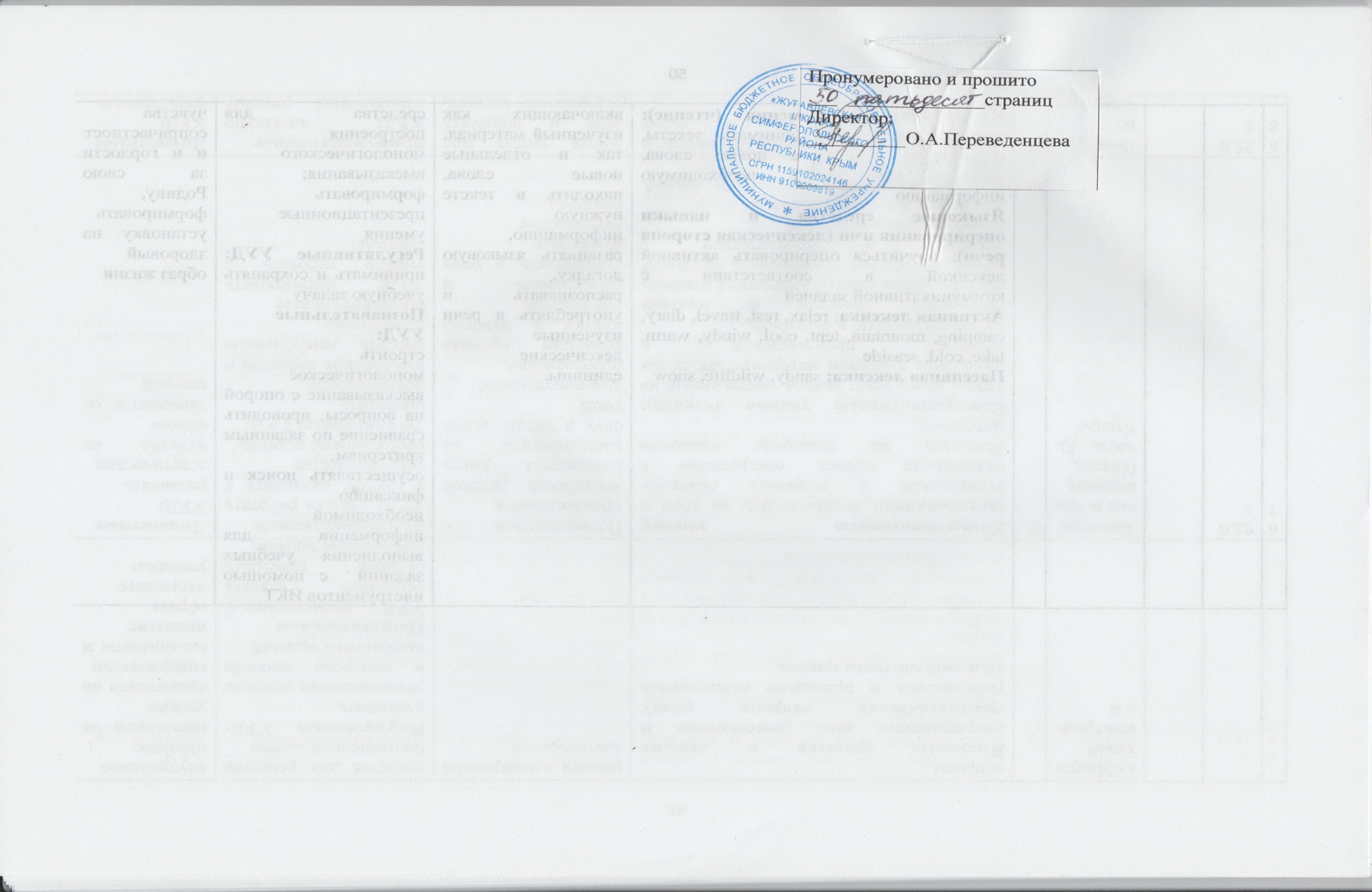 СТАНДАРТ (тематика)Английский в фокусе – 4Знакомство (с новыми друзьями: имя, фамилия, возраст, класс; персонажами детских произведений).Приветствие, прощание (с использованием типичных фразанглийского речевого этикета). (1 ч)Back together (1 ч) (Starter Unit a)Я и моя семья: члены семьи, их имена, возраст, внешность, черты характера, профессии, увлечения/хобби. (9 ч)One big happy family! (4 ч) (Module 1);What Russian children want to be (Module 2);The Animal Hospital! (2 ч)(Module 2);Work and play! Work it out! (3 ч) (Module 2);Мой день (распорядок дня, домашние обязанности).Покупки в магазине: одежда, обувь, основные продукты питания.Любимая еда (10 ч)A day in my life! (Module 2);Where were you yesterday? All your yesterdays! (4 ч) (Module 5);Places to go. Hello, sunshine! (1 ч) (Module 8);Tasty Treats! Make a meal of it! (4 ч) (Module 3);What’s for pudding? (Module 3);Where were you yesterday? Tea party. (1 ч) (Module 5);Семейные праздники: день рождения, Новый год/ Рождество.Подарки. (1 ч)Birthday wishes! (Module 5); Happy New Year! (1 ч) (Special Days);The Day of the City (Module 5)Мир моих увлечений.Мои любимые занятия.Виды спорта и спортивные игры.Мои любимые сказки, комиксы. (5 ч)A Working Day!; Work and play! (3 ч) (Module 2);Tell the Tale! (2 ч) (Module 6);The world of Fairy Tales (ModuleArthur & Rascal (Cartoon Story, Modules 1–8);Выходной день (в зоопарке, в паркеаттракционов, в кинотеатре) (9ч)At the Zoo! (4 ч) (Module 4);A walk in the wild (Module 4);Where were you yesterday?; All our yesterdays! (1 ч) (Module 5);Days to Remember! (4 ч) (Module 7).Alton Towers (Module 7);Places to Go!; Florida fun!; Travelling is fun! (Module 8).Я и мои друзья: имя, возраст, внешность, характер, увлечения/хобби.Совместные занятия. (4 ч.)My best friend! (2 ч) (Module 1);Magic moments! (2 ч) (Module 7).Моя школа: учебные предметы, школьные принадлежности, школьные праздники. (4 ч.)Back Together! (1 ч) (Starter UnitThe days we remember (3 ч) (Module 7).Мир вокруг меня. Мой город/деревня/дом: предметы мебели и интерьера. (4 ч)A Working Day!; The Animal Hospital! (2 ч) (Module 2);Family & Friends! (2 ч) (Module1); Russian millionaire cities(Module 1)Природа. Любимое время года. Погода. Путешествия. (4 ч)Places to go; Hello, sunshine! (4 ч) (Module 8);Travelling is fun (Module 8).Страна/страны изучаемого языка и родная страна (общие сведения: название, столица, животный мир,блюда национальной кухни, школа, мир увлечений). (8ч.)English-speaking countries of the world; Russian millionaire cities (1 ч) (Module 1); A Day in my life! (USA). What Russian children want to be (1 ч)(Module 2); What’s for pudding? (UK). What would you like for your tea? (1 ч) (Module 3);A walk in the wild! (Australia). Animals need our help! (1 ч) (Module 4);Birthday wishes! (UK). The Day of the City (1 ч) (Module 5);Alton Towers (USA). The days we remember (1 ч) (Module 7);Florida fun! (USA). Travelling is fun. (1 ч) Module 8);April Fool’s Day (Special Days) (1 ч).Литературные персонажи популярных книг моих сверстников, (имена героев книг, черты характера).Небольшие произведения детскогофольклора на изучаемом иностранном языке (рифмовки, стихи, песни, сказки).Некоторые формы речевого и неречевого этикета стран изучаемого языка в ряде ситуаций общения (в школе, во время совместной игры, за столом, в магазине). (9 ч)The story behind the rhyme! (UK/USA). The world of Fairy Tales (1 ч) (Module 6);Goldilocks and the Three Bears (8 ч) (Reader, Modules 1–8);Tell the Tale!; The Hare and the Tortoise (Module 6).№Название разделаКоличество часовКоличество модульных контрольных работ1Введение 22Я  и моя семья813Рабочий день814Вкусное угощение. Праздники 1015В зоопарке816Где вы были вчера?817Расскажи сказку818Воспоминания919Отправимся в путешествие71Итого:688Виды речевой деятельности1 четверть2 четверть1полугодие3 четверть4 четверть2 полугодиеАудирование+++Чтение+ ++Говорение+++Письмо+++№  п/п№  п/п№  п/пДата Дата Тема уроковТема уроковТема уроковТема уроковКол-во    часовКол-во    часовКол-во    часовВиды речевой деятельностии аспекты языкаВиды речевой деятельностии аспекты языкаПланируемые результатыПланируемые результатыПланируемые результатыПланируемые результатыПланируемые результатыПланируемые результаты№  п/п№  п/п№  п/пДата Дата Тема уроковТема уроковТема уроковТема уроковКол-во    часовКол-во    часовКол-во    часов№  п/п№  п/п№  п/пДата Дата Тема уроковТема уроковТема уроковТема уроковКол-во    часовКол-во    часовКол-во    часовПредметныеПредметныеМетапредметныеМетапредметныеЛичностныеЛичностные№  п/п№  п/п№  п/пПо пл.По фактуТема уроковТема уроковТема уроковТема уроковКол-во    часовКол-во    часовКол-во    часовПредметныеПредметныеМетапредметныеМетапредметныеЛичностныеЛичностныеВведение (2 часа)Введение (2 часа)Введение (2 часа)Введение (2 часа)Введение (2 часа)Введение (2 часа)Введение (2 часа)Введение (2 часа)Введение (2 часа)Введение (2 часа)Введение (2 часа)Введение (2 часа)Введение (2 часа)Введение (2 часа)Введение (2 часа)11101.09Снова вместеСнова вместеСнова вместеСнова вместе111Коммуникативные умения (говорение): участвовать в элементарных диалогах, соблюдая нормы речевого этикета, принятые в англоязычных странах: научиться знакомиться, уметь задавать вопросы о том, что умеют делать, и отвечать на нихКоммуникативные умения (аудирование): понимать речь одноклассников и вербально реагироватьЯзыковые средства и навыки оперирования ими (орфография): уметь писать наиболее употребительные слова, вошедшие в активный словарьЯзыковые средства и навыки оперирования ими (лексическая сторона речи): уметь оперировать изученной лексикой в соответствии с коммуникативной задачейАктивная лексика/структуры: join, hope, feel, remember, Nice to meet you! present, CD, aeroplane, musical box, doll, ball, train, age, class, surname, phone number, triangle, circle, square, subject; Oh, thank you. You’re welcome. What’s (Steve’s) surname? How old is he? What year is he in? What’s his phone number?Пассивная лексика: back together, same, activity, library cardПовторить фразы приветствия и знакомства; повторить глаголы to be,can; развивать умения аудирования, чтения, говорения и письма.Коммуникативные умения (говорение): участвовать в элементарных диалогах, соблюдая нормы речевого этикета, принятые в англоязычных странах: научиться знакомиться, уметь задавать вопросы о том, что умеют делать, и отвечать на нихКоммуникативные умения (аудирование): понимать речь одноклассников и вербально реагироватьЯзыковые средства и навыки оперирования ими (орфография): уметь писать наиболее употребительные слова, вошедшие в активный словарьЯзыковые средства и навыки оперирования ими (лексическая сторона речи): уметь оперировать изученной лексикой в соответствии с коммуникативной задачейАктивная лексика/структуры: join, hope, feel, remember, Nice to meet you! present, CD, aeroplane, musical box, doll, ball, train, age, class, surname, phone number, triangle, circle, square, subject; Oh, thank you. You’re welcome. What’s (Steve’s) surname? How old is he? What year is he in? What’s his phone number?Пассивная лексика: back together, same, activity, library cardПовторить фразы приветствия и знакомства; повторить глаголы to be,can; развивать умения аудирования, чтения, говорения и письма.Коммуникативные умения (говорение): участвовать в элементарных диалогах, соблюдая нормы речевого этикета, принятые в англоязычных странах: научиться знакомиться, уметь задавать вопросы о том, что умеют делать, и отвечать на нихКоммуникативные умения (аудирование): понимать речь одноклассников и вербально реагироватьЯзыковые средства и навыки оперирования ими (орфография): уметь писать наиболее употребительные слова, вошедшие в активный словарьЯзыковые средства и навыки оперирования ими (лексическая сторона речи): уметь оперировать изученной лексикой в соответствии с коммуникативной задачейАктивная лексика/структуры: join, hope, feel, remember, Nice to meet you! present, CD, aeroplane, musical box, doll, ball, train, age, class, surname, phone number, triangle, circle, square, subject; Oh, thank you. You’re welcome. What’s (Steve’s) surname? How old is he? What year is he in? What’s his phone number?Пассивная лексика: back together, same, activity, library cardПовторить фразы приветствия и знакомства; повторить глаголы to be,can; развивать умения аудирования, чтения, говорения и письма.Уметь приветствовать друг друга и учителя,знакомиться с новымиодноклассниками, воспринимать на слух и воспроизводить текст песни,распознавать и употреблять в речи изученныелексические единицы.Коммуникативные УУД: адекватно использовать речевые средства для построения диалогического  высказыванияРегулятивные УУД: принимать и сохранять учебную задачуПознавательные УУД: осознанно и произвольно строить диалогическое высказываниеКоммуникативные УУД: адекватно использовать речевые средства для построения диалогического  высказыванияРегулятивные УУД: принимать и сохранять учебную задачуПознавательные УУД: осознанно и произвольно строить диалогическое высказываниеЛичностные УУД:формировать мотивационную основу учебной деятельностиЛичностные УУД:формировать мотивационную основу учебной деятельности22205.09Приветствие и прощаниеПрезентация диалога «Подарок для тебя»Приветствие и прощаниеПрезентация диалога «Подарок для тебя»Приветствие и прощаниеПрезентация диалога «Подарок для тебя»Приветствие и прощаниеПрезентация диалога «Подарок для тебя»222Коммуникативные умения (говорение): участвовать в элементарных диалогах, соблюдая нормы речевого этикета, принятые в англоязычных странах: научиться знакомиться, уметь задавать вопросы о том, что умеют делать, и отвечать на нихКоммуникативные умения (аудирование): понимать речь одноклассников и вербально реагироватьЯзыковые средства и навыки оперирования ими (орфография): уметь писать наиболее употребительные слова, вошедшие в активный словарьЯзыковые средства и навыки оперирования ими (лексическая сторона речи): уметь оперировать изученной лексикой в соответствии с коммуникативной задачейАктивная лексика/структуры: join, hope, feel, remember, Nice to meet you! present, CD, aeroplane, musical box, doll, ball, train, age, class, surname, phone number, triangle, circle, square, subject; Oh, thank you. You’re welcome. What’s (Steve’s) surname? How old is he? What year is he in? What’s his phone number?Пассивная лексика: back together, same, activity, library cardПовторить фразы приветствия и знакомства; повторить глаголы to be,can; развивать умения аудирования, чтения, говорения и письма.Коммуникативные умения (говорение): участвовать в элементарных диалогах, соблюдая нормы речевого этикета, принятые в англоязычных странах: научиться знакомиться, уметь задавать вопросы о том, что умеют делать, и отвечать на нихКоммуникативные умения (аудирование): понимать речь одноклассников и вербально реагироватьЯзыковые средства и навыки оперирования ими (орфография): уметь писать наиболее употребительные слова, вошедшие в активный словарьЯзыковые средства и навыки оперирования ими (лексическая сторона речи): уметь оперировать изученной лексикой в соответствии с коммуникативной задачейАктивная лексика/структуры: join, hope, feel, remember, Nice to meet you! present, CD, aeroplane, musical box, doll, ball, train, age, class, surname, phone number, triangle, circle, square, subject; Oh, thank you. You’re welcome. What’s (Steve’s) surname? How old is he? What year is he in? What’s his phone number?Пассивная лексика: back together, same, activity, library cardПовторить фразы приветствия и знакомства; повторить глаголы to be,can; развивать умения аудирования, чтения, говорения и письма.Коммуникативные умения (говорение): участвовать в элементарных диалогах, соблюдая нормы речевого этикета, принятые в англоязычных странах: научиться знакомиться, уметь задавать вопросы о том, что умеют делать, и отвечать на нихКоммуникативные умения (аудирование): понимать речь одноклассников и вербально реагироватьЯзыковые средства и навыки оперирования ими (орфография): уметь писать наиболее употребительные слова, вошедшие в активный словарьЯзыковые средства и навыки оперирования ими (лексическая сторона речи): уметь оперировать изученной лексикой в соответствии с коммуникативной задачейАктивная лексика/структуры: join, hope, feel, remember, Nice to meet you! present, CD, aeroplane, musical box, doll, ball, train, age, class, surname, phone number, triangle, circle, square, subject; Oh, thank you. You’re welcome. What’s (Steve’s) surname? How old is he? What year is he in? What’s his phone number?Пассивная лексика: back together, same, activity, library cardПовторить фразы приветствия и знакомства; повторить глаголы to be,can; развивать умения аудирования, чтения, говорения и письма.Уметь приветствовать друг друга и учителя,знакомиться с новымиодноклассниками, воспринимать на слух и воспроизводить текст песни,распознавать и употреблять в речи изученныелексические единицы.Коммуникативные УУД: адекватно использовать речевые средства для построения диалогического  высказыванияРегулятивные УУД: принимать и сохранять учебную задачуПознавательные УУД: осознанно и произвольно строить диалогическое высказываниеКоммуникативные УУД: адекватно использовать речевые средства для построения диалогического  высказыванияРегулятивные УУД: принимать и сохранять учебную задачуПознавательные УУД: осознанно и произвольно строить диалогическое высказываниеЛичностные УУД:формировать мотивационную основу учебной деятельностиЛичностные УУД:формировать мотивационную основу учебной деятельностиМодуль 1 «Я и моя семья» (8 часов)Модуль 1 «Я и моя семья» (8 часов)Модуль 1 «Я и моя семья» (8 часов)Модуль 1 «Я и моя семья» (8 часов)Модуль 1 «Я и моя семья» (8 часов)Модуль 1 «Я и моя семья» (8 часов)Модуль 1 «Я и моя семья» (8 часов)Модуль 1 «Я и моя семья» (8 часов)Модуль 1 «Я и моя семья» (8 часов)Модуль 1 «Я и моя семья» (8 часов)Модуль 1 «Я и моя семья» (8 часов)Модуль 1 «Я и моя семья» (8 часов)Модуль 1 «Я и моя семья» (8 часов)Модуль 1 «Я и моя семья» (8 часов)Модуль 1 «Я и моя семья» (8 часов)Модуль 1 «Я и моя семья» (8 часов)33308.09Большая и счастливая семья. Большая и счастливая семья. 1111Коммуникативные умения (говорение): научиться спрашивать, как выглядят родные и знакомые, какие они по характеру, и отвечать на вопросКоммуникативные умения (чтение): научиться читать новые слова, читать вслух сюжетный диалог, построенный на изученном языковом материале, соблюдая правила произношения и соответствующую интонациюКоммуникативные умения (аудирование): воспринимать на слух в аудиозаписи и понимать содержание сюжетного диалога, построенного в основном на знакомом языковом материалеЯзыковые средства и навыки оперирования ими (фонетическая сторона речи):  читать с правильным словесным, логическим и фразовым ударением простые нераспространенные предложенияЯзыковые средства и навыки оперирования ими (лексическая сторона речи): учиться оперировать активной лексикой в соответствии с коммуникативной задачей;  узнавать и употреблять простые словообразовательные элементы – суффикс  lyАктивная лексика/структуры: tall, short, slim, fair/dark hair, funny, kind , friendly, uncle, aunt, cousin, vet; What does Uncle Harry look like? He’s tall and slim and he’s got fair hair, What’s he like? He’s very funny.Коммуникативные умения (говорение): научиться спрашивать, как выглядят родные и знакомые, какие они по характеру, и отвечать на вопросКоммуникативные умения (чтение): научиться читать новые слова, читать вслух сюжетный диалог, построенный на изученном языковом материале, соблюдая правила произношения и соответствующую интонациюКоммуникативные умения (аудирование): воспринимать на слух в аудиозаписи и понимать содержание сюжетного диалога, построенного в основном на знакомом языковом материалеЯзыковые средства и навыки оперирования ими (фонетическая сторона речи):  читать с правильным словесным, логическим и фразовым ударением простые нераспространенные предложенияЯзыковые средства и навыки оперирования ими (лексическая сторона речи): учиться оперировать активной лексикой в соответствии с коммуникативной задачей;  узнавать и употреблять простые словообразовательные элементы – суффикс  lyАктивная лексика/структуры: tall, short, slim, fair/dark hair, funny, kind , friendly, uncle, aunt, cousin, vet; What does Uncle Harry look like? He’s tall and slim and he’s got fair hair, What’s he like? He’s very funny.Научиться описывать внешность и характер; развивать умения аудирования, чтения и говорения.Научиться описывать внешность и характер; развивать умения аудирования, чтения и говорения.Научиться описывать внешность и характер; развивать умения аудирования, чтения и говорения.Коммуникативные УУД: участвовать в диалоге в соответствии с поставленной коммуникативной задачейРегулятивные УУД: учитывать выделенные учителем ориентиры действия в новом учебном материалеПознавательные УУД: действовать по образцу; находить в тексте конкретные сведения, заданные в явном видеКоммуникативные УУД: участвовать в диалоге в соответствии с поставленной коммуникативной задачейРегулятивные УУД: учитывать выделенные учителем ориентиры действия в новом учебном материалеПознавательные УУД: действовать по образцу; находить в тексте конкретные сведения, заданные в явном видеЛичностные УУД:развивать учебно­познава-тельный интерес к новому учебному материалуЛичностные УУД:развивать учебно­познава-тельный интерес к новому учебному материалу44412.09В гостях у бабушки с дедушкой.В гостях у бабушки с дедушкой.2222Коммуникативные умения (говорение): участвовать в диалоге-расспросе о том, где находятся предметы, и отвечать на вопросы Языковые средства и навыки оперирования ими (орфография): знать правила чтения буквосочетаний“ar” и  “or” и знаки транскрипцииЯзыковые средства и навыки оперирования ими (лексическая сторона речи): учиться оперировать активной лексикой в соответствии с коммуникативной задачей; узнавать интернациональные слова – CD, mobile phone, guitar, cameraЯзыковые средства и навыки оперирования ими (грамматическая сторона речи): научиться употреблять предлоги времениАктивная лексика: CDs, watch, hairbrush, roller blades, gloves, keys, mobile phone, camera, guitar; behind, next to, in front of Пассивная лексика: helmet, sportyКоммуникативные умения (говорение): участвовать в диалоге-расспросе о том, где находятся предметы, и отвечать на вопросы Языковые средства и навыки оперирования ими (орфография): знать правила чтения буквосочетаний“ar” и  “or” и знаки транскрипцииЯзыковые средства и навыки оперирования ими (лексическая сторона речи): учиться оперировать активной лексикой в соответствии с коммуникативной задачей; узнавать интернациональные слова – CD, mobile phone, guitar, cameraЯзыковые средства и навыки оперирования ими (грамматическая сторона речи): научиться употреблять предлоги времениАктивная лексика: CDs, watch, hairbrush, roller blades, gloves, keys, mobile phone, camera, guitar; behind, next to, in front of Пассивная лексика: helmet, sportyНаучиться называть предметы повседневного обихода; повторить употребление предлогов; научиться читать буквы a и o в сочетании с буквой r; развивать умения аудирования, чтения, говорения и письма.Научиться называть предметы повседневного обихода; повторить употребление предлогов; научиться читать буквы a и o в сочетании с буквой r; развивать умения аудирования, чтения, говорения и письма.Научиться называть предметы повседневного обихода; повторить употребление предлогов; научиться читать буквы a и o в сочетании с буквой r; развивать умения аудирования, чтения, говорения и письма.Коммуникативные УУД: адекватно использовать речевые средства для построения монологического и диалогического высказыванияРегулятивные УУД: адекватно воспринимать оценку учителяПознавательные УУД: понимать знаково-символические средства (транскрипцию), осуществлять запись (фиксацию) выборочной информации об окружающем мире и о себе самом, проводить сравнение по заданным критериям, осуществлять поиск необходимой информации в грамматическом справочникеКоммуникативные УУД: адекватно использовать речевые средства для построения монологического и диалогического высказыванияРегулятивные УУД: адекватно воспринимать оценку учителяПознавательные УУД: понимать знаково-символические средства (транскрипцию), осуществлять запись (фиксацию) выборочной информации об окружающем мире и о себе самом, проводить сравнение по заданным критериям, осуществлять поиск необходимой информации в грамматическом справочникеЛичностные УУД:развивать учебно­познава-тельный интерес к новому учебному материалуЛичностные УУД:развивать учебно­познава-тельный интерес к новому учебному материалу55515.09Мой лучший друг. Изучающее чтениеМой лучший друг. Изучающее чтение3333Коммуникативные умения (говорение): научиться говорить и спрашивать, что делают сейчас родственники и знакомыеКоммуникативные умения (чтение): научиться читать новые слова, читать про себя и понимать текст, построенный на изученном языковом материалеКоммуникативные умения (письмо): научиться писать о друге Языковые средства и навыки оперирования ими (лексическая сторона речи): учиться оперировать активной лексикой в соответствии с коммуникативной задачей; узнавать интернациональные слова – surfing, divingЯзыковые средства и навыки оперирования ими (грамматическая сторона речи): научиться употреблять глаголы в Present Continuous  в утвердительной, отрицательной и вопросительной форме Активная лексика/структуры: skiing, sailing, skating, playing the violin, surfing, diving, plump best friend; What’s William doing? He’s skiing.Коммуникативные умения (говорение): научиться говорить и спрашивать, что делают сейчас родственники и знакомыеКоммуникативные умения (чтение): научиться читать новые слова, читать про себя и понимать текст, построенный на изученном языковом материалеКоммуникативные умения (письмо): научиться писать о друге Языковые средства и навыки оперирования ими (лексическая сторона речи): учиться оперировать активной лексикой в соответствии с коммуникативной задачей; узнавать интернациональные слова – surfing, divingЯзыковые средства и навыки оперирования ими (грамматическая сторона речи): научиться употреблять глаголы в Present Continuous  в утвердительной, отрицательной и вопросительной форме Активная лексика/структуры: skiing, sailing, skating, playing the violin, surfing, diving, plump best friend; What’s William doing? He’s skiing.Познакомиться с новыми глаголами, обозначающими действия; научиться говорить о действиях, происходящих в данный момент; развивать умения аудирования, чтения, говорения и письма.Научиться считать от 60-100; задавать вопросы о возрасте и отвечать на них; познакомиться со словами, обозначающими различные звуки и действия; развивать умения аудирования, чтения, говорения и письма.Познакомиться с новыми глаголами, обозначающими действия; научиться говорить о действиях, происходящих в данный момент; развивать умения аудирования, чтения, говорения и письма.Научиться считать от 60-100; задавать вопросы о возрасте и отвечать на них; познакомиться со словами, обозначающими различные звуки и действия; развивать умения аудирования, чтения, говорения и письма.Познакомиться с новыми глаголами, обозначающими действия; научиться говорить о действиях, происходящих в данный момент; развивать умения аудирования, чтения, говорения и письма.Научиться считать от 60-100; задавать вопросы о возрасте и отвечать на них; познакомиться со словами, обозначающими различные звуки и действия; развивать умения аудирования, чтения, говорения и письма.Коммуникативные УУД: адекватно использовать речевые средства для построения монологического и диалогического высказыванияРегулятивные УУД: учитывать выделенные учителем ориентиры действия в новом учебном материалеПознавательные УУД: уметь извлекать информацию из прочитанного текста, уметь действовать по образцу, осуществлять поиск необходимой информации в грамматическом  справочни-кеКоммуникативные УУД: адекватно использовать речевые средства для построения монологического и диалогического высказыванияРегулятивные УУД: учитывать выделенные учителем ориентиры действия в новом учебном материалеПознавательные УУД: уметь извлекать информацию из прочитанного текста, уметь действовать по образцу, осуществлять поиск необходимой информации в грамматическом  справочни-кеЛичностные УУД:формировать мотивационную основу учебной деятельностиЛичностные УУД:формировать мотивационную основу учебной деятельности66619.09Мой лучший друг.Артур и Раскал Введение лексики по теме «Числительные 30-100»Мой лучший друг.Артур и Раскал Введение лексики по теме «Числительные 30-100»4444Коммуникативные умения (говорение): научиться говорить и спрашивать, что делают сейчас родственники и знакомыеКоммуникативные умения (чтение): научиться читать новые слова, читать про себя и понимать текст, построенный на изученном языковом материалеКоммуникативные умения (письмо): научиться писать о друге Языковые средства и навыки оперирования ими (лексическая сторона речи): учиться оперировать активной лексикой в соответствии с коммуникативной задачей; узнавать интернациональные слова – surfing, divingЯзыковые средства и навыки оперирования ими (грамматическая сторона речи): научиться употреблять глаголы в Present Continuous  в утвердительной, отрицательной и вопросительной форме Активная лексика/структуры: skiing, sailing, skating, playing the violin, surfing, diving, plump best friend; What’s William doing? He’s skiing.Коммуникативные умения (говорение): научиться говорить и спрашивать, что делают сейчас родственники и знакомыеКоммуникативные умения (чтение): научиться читать новые слова, читать про себя и понимать текст, построенный на изученном языковом материалеКоммуникативные умения (письмо): научиться писать о друге Языковые средства и навыки оперирования ими (лексическая сторона речи): учиться оперировать активной лексикой в соответствии с коммуникативной задачей; узнавать интернациональные слова – surfing, divingЯзыковые средства и навыки оперирования ими (грамматическая сторона речи): научиться употреблять глаголы в Present Continuous  в утвердительной, отрицательной и вопросительной форме Активная лексика/структуры: skiing, sailing, skating, playing the violin, surfing, diving, plump best friend; What’s William doing? He’s skiing.Познакомиться с новыми глаголами, обозначающими действия; научиться говорить о действиях, происходящих в данный момент; развивать умения аудирования, чтения, говорения и письма.Научиться считать от 60-100; задавать вопросы о возрасте и отвечать на них; познакомиться со словами, обозначающими различные звуки и действия; развивать умения аудирования, чтения, говорения и письма.Познакомиться с новыми глаголами, обозначающими действия; научиться говорить о действиях, происходящих в данный момент; развивать умения аудирования, чтения, говорения и письма.Научиться считать от 60-100; задавать вопросы о возрасте и отвечать на них; познакомиться со словами, обозначающими различные звуки и действия; развивать умения аудирования, чтения, говорения и письма.Познакомиться с новыми глаголами, обозначающими действия; научиться говорить о действиях, происходящих в данный момент; развивать умения аудирования, чтения, говорения и письма.Научиться считать от 60-100; задавать вопросы о возрасте и отвечать на них; познакомиться со словами, обозначающими различные звуки и действия; развивать умения аудирования, чтения, говорения и письма.Коммуникативные УУД: адекватно использовать речевые средства для построения монологического и диалогического высказыванияРегулятивные УУД: учитывать выделенные учителем ориентиры действия в новом учебном материалеПознавательные УУД: уметь извлекать информацию из прочитанного текста, уметь действовать по образцу, осуществлять поиск необходимой информации в грамматическом  справочни-кеКоммуникативные УУД: адекватно использовать речевые средства для построения монологического и диалогического высказыванияРегулятивные УУД: учитывать выделенные учителем ориентиры действия в новом учебном материалеПознавательные УУД: уметь извлекать информацию из прочитанного текста, уметь действовать по образцу, осуществлять поиск необходимой информации в грамматическом  справочни-кеЛичностные УУД:формировать мотивационную основу учебной деятельностиЛичностные УУД:формировать мотивационную основу учебной деятельности77722.09Златовласка и три медведя (сказка, часть 1)ЧтениеЗлатовласка и три медведя (сказка, часть 1)Чтение5555Коммуникативные умения (аудирование): воспринимать на слух в аудиозаписи и понимать основное содержание сказок, построенных в основном на знакомом языковом материалеКоммуникативные умения (чтение): читать вслух текст сказки, построенный на изученном языковом материале, соблюдая правила произношения и соответствующую интонациюЯзыковые средства и навыки оперирования ими (лексическая сторона речи): учиться оперировать активной лексикой в соответствии с коммуникативной задачей Активная лексика golden, curls, wood Пассивная лексика: worry, in a hurry, on my way to Коммуникативные умения (аудирование): воспринимать на слух в аудиозаписи и понимать основное содержание сказок, построенных в основном на знакомом языковом материалеКоммуникативные умения (чтение): читать вслух текст сказки, построенный на изученном языковом материале, соблюдая правила произношения и соответствующую интонациюЯзыковые средства и навыки оперирования ими (лексическая сторона речи): учиться оперировать активной лексикой в соответствии с коммуникативной задачей Активная лексика golden, curls, wood Пассивная лексика: worry, in a hurry, on my way to развивать навыки чтения, аудирования, говорения и письмаразвивать навыки чтения, аудирования, говорения и письмаразвивать навыки чтения, аудирования, говорения и письмаКоммуникативные УУД: учиться работать в группе, оказывать в сотрудничестве необходимую помощьРегулятивные УУД: оценивать правильность выполнения действия и вносить необходимые коррективыПознавательные УУД: формировать умение работать с текстомКоммуникативные УУД: учиться работать в группе, оказывать в сотрудничестве необходимую помощьРегулятивные УУД: оценивать правильность выполнения действия и вносить необходимые коррективыПознавательные УУД: формировать умение работать с текстомЛичностные УУД:развивать эстетические чувства на основе знакомства со сказкойЛичностные УУД:развивать эстетические чувства на основе знакомства со сказкой88826.10Путешествие по городам России. Веселье в школе. Путешествие по городам России. Веселье в школе. 6666Коммуникативные умения (говорение): научиться рассказывать о крупнейших городах России и называть их  достопримечательностиКоммуникативные умения (чтение): читать про себя и понимать тексты, содержащие отдельные новые слова, находить в тексте необходимую информациюЯзыковые средства и навыки оперирования ими (лексическая сторона речи): учиться оперировать активной лексикой в соответствии с коммуникативной задачейАктивная лексика: capital city, famous, theatre, museum, street, relative, town, village Пассивная лексика: millionaire, church, sight, monument Коммуникативные умения (говорение): научиться рассказывать о крупнейших городах России и называть их  достопримечательностиКоммуникативные умения (чтение): читать про себя и понимать тексты, содержащие отдельные новые слова, находить в тексте необходимую информациюЯзыковые средства и навыки оперирования ими (лексическая сторона речи): учиться оперировать активной лексикой в соответствии с коммуникативной задачейАктивная лексика: capital city, famous, theatre, museum, street, relative, town, village Пассивная лексика: millionaire, church, sight, monument познакомиться со столицами англоговорящих стран и городами-миллионерами России; развивать умения чтения и говорения.познакомиться со столицами англоговорящих стран и городами-миллионерами России; развивать умения чтения и говорения.познакомиться со столицами англоговорящих стран и городами-миллионерами России; развивать умения чтения и говорения.Коммуникативные УУД: адекватно использовать речевые средства для построения монологического высказыванияРегулятивные УУД: принимать и сохранять учебную задачуПознавательные УУД: осознанно и произвольно строить монологическое высказывание  с опорой на текст/вопросы;  проводить сравнение по заданным критериям Коммуникативные УУД: адекватно использовать речевые средства для построения монологического высказыванияРегулятивные УУД: принимать и сохранять учебную задачуПознавательные УУД: осознанно и произвольно строить монологическое высказывание  с опорой на текст/вопросы;  проводить сравнение по заданным критериям Личностные УУД:формировать основы своей гражданской  идентич-ности в форме осознания  социальной роли «Я» как граж-данина России, формировать доброжелательное отношение, уважение и толерантность к другим странам и народамЛичностные УУД:формировать основы своей гражданской  идентич-ности в форме осознания  социальной роли «Я» как граж-данина России, формировать доброжелательное отношение, уважение и толерантность к другим странам и народам99928.09Теперь я знаю. Я люблю английский .Страноведение.Страны и столицыТеперь я знаю. Я люблю английский .Страноведение.Страны и столицы7777Коммуникативные умения (аудирование): воспринимать на слух в аудиозаписи и понимать содержание небольших текстов Коммуникативные умения (чтение): читать про себя и определять верные и неверные утверждения Языковые средства и навыки оперирования ими (орфография): правильно писать числительныеЯзыковые средства и навыки оперирования ими (лексическая сторона речи): узнавать активную лексику Языковые средства и навыки оперирования ими (грамматическая сторона речи): правильно  употреблять глаголы в Present Continuous и предлоги места Коммуникативные умения (аудирование): воспринимать на слух в аудиозаписи и понимать содержание небольших текстов Коммуникативные умения (чтение): читать про себя и определять верные и неверные утверждения Языковые средства и навыки оперирования ими (орфография): правильно писать числительныеЯзыковые средства и навыки оперирования ими (лексическая сторона речи): узнавать активную лексику Языковые средства и навыки оперирования ими (грамматическая сторона речи): правильно  употреблять глаголы в Present Continuous и предлоги места Закрепить языковой материал модуля 1.Закрепить языковой материал модуля 1.Закрепить языковой материал модуля 1.Коммуникативные УУД: адекватно использовать языковые средства для решения поставленной задачиРегулятивные УУД: осуществлять самоконтроль, оценивать правильность выполнения действия на уровне адекватной оценки соответствия результатов требованиям данной задачиПознавательные УУД: извлекать информацию из прослушанных текстов;  проводить рефлексиюКоммуникативные УУД: адекватно использовать языковые средства для решения поставленной задачиРегулятивные УУД: осуществлять самоконтроль, оценивать правильность выполнения действия на уровне адекватной оценки соответствия результатов требованиям данной задачиПознавательные УУД: извлекать информацию из прослушанных текстов;  проводить рефлексиюЛичностные УУД:формировать адекватное понимание причин успешности/неуспешности учебной деятельности, формировать способность к оценке своей учебной деятельностиЛичностные УУД:формировать адекватное понимание причин успешности/неуспешности учебной деятельности, формировать способность к оценке своей учебной деятельности10101003.10«Я и моя семья» Модульный контроль 1 «Я и моя семья» Модульный контроль 1 8888Коммуникативные (чтение и письмо): читать про себя текст и определять верные и неверные утверждения Языковые средства и навыки оперирования ими (лексическая и грамматическая сторона речи):  распознавать и правильно использовать  языковой материал модуляКоммуникативные (чтение и письмо): читать про себя текст и определять верные и неверные утверждения Языковые средства и навыки оперирования ими (лексическая и грамматическая сторона речи):  распознавать и правильно использовать  языковой материал модуляПоказать сформированность своих учебных действий.Показать сформированность своих учебных действий.Показать сформированность своих учебных действий.Коммуникативные УУД: адекватно использовать языковые средства для решения поставленной задачиРегулятивные УУД: учитывать установленные правила в контроле способа выполнения заданийПознавательные УУД:  осознанно и произвольно  владеть  общими приемами выполнения заданий; проводить рефлексиюКоммуникативные УУД: адекватно использовать языковые средства для решения поставленной задачиРегулятивные УУД: учитывать установленные правила в контроле способа выполнения заданийПознавательные УУД:  осознанно и произвольно  владеть  общими приемами выполнения заданий; проводить рефлексиюЛичностные УУД:формировать внутреннюю позицию школьника на уровне ориентации на содержательные моменты и принятие образа «хорошего ученика»Личностные УУД:формировать внутреннюю позицию школьника на уровне ориентации на содержательные моменты и принятие образа «хорошего ученика»Модуль 2. Рабочий день. (8 часов включая контроль чтения)Модуль 2. Рабочий день. (8 часов включая контроль чтения)Модуль 2. Рабочий день. (8 часов включая контроль чтения)Модуль 2. Рабочий день. (8 часов включая контроль чтения)Модуль 2. Рабочий день. (8 часов включая контроль чтения)Модуль 2. Рабочий день. (8 часов включая контроль чтения)Модуль 2. Рабочий день. (8 часов включая контроль чтения)Модуль 2. Рабочий день. (8 часов включая контроль чтения)Модуль 2. Рабочий день. (8 часов включая контроль чтения)Модуль 2. Рабочий день. (8 часов включая контроль чтения)Модуль 2. Рабочий день. (8 часов включая контроль чтения)Модуль 2. Рабочий день. (8 часов включая контроль чтения)Модуль 2. Рабочий день. (8 часов включая контроль чтения)Модуль 2. Рабочий день. (8 часов включая контроль чтения)Модуль 2. Рабочий день. (8 часов включая контроль чтения)Модуль 2. Рабочий день. (8 часов включая контроль чтения)Модуль 2. Рабочий день. (8 часов включая контроль чтения)Модуль 2. Рабочий день. (8 часов включая контроль чтения)Модуль 2. Рабочий день. (8 часов включая контроль чтения)Модуль 2. Рабочий день. (8 часов включая контроль чтения)111106.1006.10Ветлечебница. Лексика по теме «В городе»Ветлечебница. Лексика по теме «В городе»1111Коммуникативные умения (говорение): научиться спрашивать, где находятся различные учреждения, и отвечать на вопросКоммуникативные умения (чтение): научиться читать новые слова, читать вслух сюжетный диалог, построенный на изученном языковом материале, соблюдая правила произношения и соответствующую интонациюКоммуникативные умения (аудирование): воспринимать на слух в аудиозаписи и понимать содержание сюжетного диалога, построенного в основном на знакомом языковом материалеЯзыковые средства и навыки оперирования ими (фонетическая сторона речи):  читать с правильным словесным, логическим и фразовым ударением простые нераспространенные предложенияЯзыковые средства и навыки оперирования ими (лексическая сторона речи): учиться оперировать активной лексикой в соответствии с коммуникативной задачей; узнавать интернациональные слова – garage, café, theatre, hospitalАктивная лексика/структуры: station, garage, cafe, theatre, baker’s, hospital; Excuse me, where’s the Animal Hospital? It’s in Bridge StreetПассивная лексика: curtain, injectionКоммуникативные умения (говорение): научиться спрашивать, где находятся различные учреждения, и отвечать на вопросКоммуникативные умения (чтение): научиться читать новые слова, читать вслух сюжетный диалог, построенный на изученном языковом материале, соблюдая правила произношения и соответствующую интонациюКоммуникативные умения (аудирование): воспринимать на слух в аудиозаписи и понимать содержание сюжетного диалога, построенного в основном на знакомом языковом материалеЯзыковые средства и навыки оперирования ими (фонетическая сторона речи):  читать с правильным словесным, логическим и фразовым ударением простые нераспространенные предложенияЯзыковые средства и навыки оперирования ими (лексическая сторона речи): учиться оперировать активной лексикой в соответствии с коммуникативной задачей; узнавать интернациональные слова – garage, café, theatre, hospitalАктивная лексика/структуры: station, garage, cafe, theatre, baker’s, hospital; Excuse me, where’s the Animal Hospital? It’s in Bridge StreetПассивная лексика: curtain, injectionНаучиться называть различные учреждения, спрашивать и рассказывать о их местоположении; развивать умения аудирования, чтения, говорения и письма.Научиться называть различные учреждения, спрашивать и рассказывать о их местоположении; развивать умения аудирования, чтения, говорения и письма.Научиться называть различные учреждения, спрашивать и рассказывать о их местоположении; развивать умения аудирования, чтения, говорения и письма.Коммуникативные УУД: адекватно использовать речевые средства для построения диалогического высказывания Регулятивные УУД: учитывать выделенные учителем ориентиры действия в новом учебном материалеПознавательные УУД: действовать по образцу; находить в тексте конкретные сведения, заданные в явном видеКоммуникативные УУД: адекватно использовать речевые средства для построения диалогического высказывания Регулятивные УУД: учитывать выделенные учителем ориентиры действия в новом учебном материалеПознавательные УУД: действовать по образцу; находить в тексте конкретные сведения, заданные в явном видеЛичностные УУД:развивать учебно­познава-тельный интерес к новому учебному материалуЛичностные УУД:развивать учебно­познава-тельный интерес к новому учебному материалу121210.1010.10Ветлечебница. Мини-диалоги по тематике «Спрашиваем о направления»Ветлечебница. Мини-диалоги по тематике «Спрашиваем о направления»2222Коммуникативные умения (говорение): научиться расспрашивать о профессии и месте работы и отвечать на вопросыКоммуникативные умения (чтение): научиться читать новые словаЯзыковые средства и навыки оперирования ими (орфография): знать правила чтения буквосочетаний “ir”, “ur”, “er” и знак транскрипцииЯзыковые средства и навыки оперирования ими (лексическая сторона речи): учиться оперировать активной лексикой в соответствии с коммуникативной задачей; узнавать и употреблять простые словообразовательные элементы – суффикс er (baker, waiter) и словосложение (postman, greengrocer)Языковые средства и навыки оперирования ими (грамматическая сторона речи): научиться употреблять наречия частотности – always, usually, sometimes, oftenАктивная лексика/структуры: bake/ baker/baker’s, greengrocer/ greengrocer’s, mechanic, postman/post office, waiter, nurse, clean your room, play sports, go shopping, wash the dishes, uniform, What are you? What do you do? Пассивная лексика: fix, serve, carry, sick, wake upКоммуникативные умения (говорение): научиться расспрашивать о профессии и месте работы и отвечать на вопросыКоммуникативные умения (чтение): научиться читать новые словаЯзыковые средства и навыки оперирования ими (орфография): знать правила чтения буквосочетаний “ir”, “ur”, “er” и знак транскрипцииЯзыковые средства и навыки оперирования ими (лексическая сторона речи): учиться оперировать активной лексикой в соответствии с коммуникативной задачей; узнавать и употреблять простые словообразовательные элементы – суффикс er (baker, waiter) и словосложение (postman, greengrocer)Языковые средства и навыки оперирования ими (грамматическая сторона речи): научиться употреблять наречия частотности – always, usually, sometimes, oftenАктивная лексика/структуры: bake/ baker/baker’s, greengrocer/ greengrocer’s, mechanic, postman/post office, waiter, nurse, clean your room, play sports, go shopping, wash the dishes, uniform, What are you? What do you do? Пассивная лексика: fix, serve, carry, sick, wake upНаучить ся называть профессии, тренироваться в употреблении наречий частотности в предложениях с  Present Simple; научиться читать буквы e,i и u в сочетании с буквой r; развивать умения аудирования, чтения, говорения и письма.Научить ся называть профессии, тренироваться в употреблении наречий частотности в предложениях с  Present Simple; научиться читать буквы e,i и u в сочетании с буквой r; развивать умения аудирования, чтения, говорения и письма.Научить ся называть профессии, тренироваться в употреблении наречий частотности в предложениях с  Present Simple; научиться читать буквы e,i и u в сочетании с буквой r; развивать умения аудирования, чтения, говорения и письма.Коммуникативные УУД: адекватно использовать речевые средства для построения монологического высказывания Регулятивные УУД: планировать свои действия в соответствии с поставленной задачейПознавательные УУД: понимать знаково-символические средства (транскрипцию), осуществлять запись выборочной информации об окружающем мире и о себе самом, осуществлять поиск необходимой информации в грамматическом справочникеКоммуникативные УУД: адекватно использовать речевые средства для построения монологического высказывания Регулятивные УУД: планировать свои действия в соответствии с поставленной задачейПознавательные УУД: понимать знаково-символические средства (транскрипцию), осуществлять запись выборочной информации об окружающем мире и о себе самом, осуществлять поиск необходимой информации в грамматическом справочникеЛичностные УУД:формировать мотивационную основу учебной деятельностиЛичностные УУД:формировать мотивационную основу учебной деятельности131313.1013.10Работаем и играем.Указание времениЧтениеРаботаем и играем.Указание времениЧтение3333Коммуникативные умения (говорение): научиться расспрашивать о занятиях спортом и отвечать на вопросКоммуникативные умения (чтение): научиться читать новые слова, читать про себя и понимать текст, построенный на изученном языковом материале Коммуникативные умения (письмо): научиться писать о своём родственникеЯзыковые средства и навыки оперирования ими (лексическая сторона речи): учиться оперировать активной лексикой в соответствии с коммуникативной задачей; узнавать интернациональные слова – volleyball, tennis, badminton, baseball, hockeyЯзыковые средства и навыки оперирования ими (грамматическая сторона речи): уметь употреблять глаголы в Present Simple с фразами, указывающими, как часто происходят действия  (once a week, twice a week, three times a week)Активная лексика/структуры: sports centre, volleyball, badminton, (table) tennis, baseball, hockey, What time is it? It’s quarter past/to…It’s half past…Коммуникативные умения (говорение): научиться расспрашивать о занятиях спортом и отвечать на вопросКоммуникативные умения (чтение): научиться читать новые слова, читать про себя и понимать текст, построенный на изученном языковом материале Коммуникативные умения (письмо): научиться писать о своём родственникеЯзыковые средства и навыки оперирования ими (лексическая сторона речи): учиться оперировать активной лексикой в соответствии с коммуникативной задачей; узнавать интернациональные слова – volleyball, tennis, badminton, baseball, hockeyЯзыковые средства и навыки оперирования ими (грамматическая сторона речи): уметь употреблять глаголы в Present Simple с фразами, указывающими, как часто происходят действия  (once a week, twice a week, three times a week)Активная лексика/структуры: sports centre, volleyball, badminton, (table) tennis, baseball, hockey, What time is it? It’s quarter past/to…It’s half past…Научиться говорить о видах спорта и о том, как часто они ими занимаются; научить узнавать и называть время; развивать умения аудирования, чтения, говорения и письма.Научиться говорить о видах спорта и о том, как часто они ими занимаются; научить узнавать и называть время; развивать умения аудирования, чтения, говорения и письма.Научиться говорить о видах спорта и о том, как часто они ими занимаются; научить узнавать и называть время; развивать умения аудирования, чтения, говорения и письма.Коммуникативные УУД: адекватно использовать речевые средства для диалогического высказыванияРегулятивные УУД: учитывать выделенные учителем ориентиры действия в новом учебном материалеПознавательные УУД: уметь строить сообщение в письменной форме по образцу; осуществлять поиск необходимой информации в грамматическом справочникеКоммуникативные УУД: адекватно использовать речевые средства для диалогического высказыванияРегулятивные УУД: учитывать выделенные учителем ориентиры действия в новом учебном материалеПознавательные УУД: уметь строить сообщение в письменной форме по образцу; осуществлять поиск необходимой информации в грамматическом справочникеЛичностные УУД:формировать мотивационную основу учебной деятельностиЛичностные УУД:формировать мотивационную основу учебной деятельности141417.1017.10Работаем и играем.  Весело в школе Артур и Раскал  Работаем и играем.  Весело в школе Артур и Раскал  4444Коммуникативные умения (говорение):научиться спрашивать, что приходится делать; рассказывать, сколько часов в неделю работают люди разных профессийКоммуникативные умения (аудирование): воспринимать на слух в аудиозаписи и понимать содержание песни и комиксовКоммуникативные умения (чтение): читать про себя и понимать основное содержание небольших текстовЯзыковые средства и навыки оперирования ими (грамматическая сторона речи): научиться употреблять модальный глаг have toАктивная лексика: polite, police officer, doctor, postcard, week, monthПассивная лексика/структуры: pay, meal, parcel, whistle, wait, bring, hour Коммуникативные умения (говорение):научиться спрашивать, что приходится делать; рассказывать, сколько часов в неделю работают люди разных профессийКоммуникативные умения (аудирование): воспринимать на слух в аудиозаписи и понимать содержание песни и комиксовКоммуникативные умения (чтение): читать про себя и понимать основное содержание небольших текстовЯзыковые средства и навыки оперирования ими (грамматическая сторона речи): научиться употреблять модальный глаг have toАктивная лексика: polite, police officer, doctor, postcard, week, monthПассивная лексика/структуры: pay, meal, parcel, whistle, wait, bring, hour Научиться употреблять структуру have to/ don`t have to, повторить тему «Профессии», развивать межпредметные связи на примере математики (сколько часов/ дней работают люди разных профессий); развивать умения аудирования, чтения, говорения и письма.Научиться употреблять структуру have to/ don`t have to, повторить тему «Профессии», развивать межпредметные связи на примере математики (сколько часов/ дней работают люди разных профессий); развивать умения аудирования, чтения, говорения и письма.Научиться употреблять структуру have to/ don`t have to, повторить тему «Профессии», развивать межпредметные связи на примере математики (сколько часов/ дней работают люди разных профессий); развивать умения аудирования, чтения, говорения и письма.Коммуникативные УУД: адекватно использовать речевые средства для построения монологического  и диалогического высказывания Регулятивные УУД: принимать и сохранять учебную задачу Познавательные УУД: выделять существенную информацию из сообщений разных видов, осуществлять поиск необходимой информации в грамматическом справочнике Коммуникативные УУД: адекватно использовать речевые средства для построения монологического  и диалогического высказывания Регулятивные УУД: принимать и сохранять учебную задачу Познавательные УУД: выделять существенную информацию из сообщений разных видов, осуществлять поиск необходимой информации в грамматическом справочнике Личностные УУД:развивать учебно­познава-тельный интерес к новому учебному материалуЛичностные УУД:развивать учебно­познава-тельный интерес к новому учебному материалу151520.1020.10Златовласка и три медведя (сказка, часть 2) ЧтениеЗлатовласка и три медведя (сказка, часть 2) Чтение5555Коммуникативные умения (аудирование): воспринимать на слух в аудиозаписи и понимать основное содержание сказки, построенной в основном на знакомом языковом материалеКоммуникативные умения (чтение): читать вслух текст сказки, построенный на изученном языковом материале, соблюдая правила произношения и соответствующую интонациюЯзыковые средства и навыки оперирования ими (лексическая сторона речи): учиться оперировать активной лексикой в соответствии с коммуникативной задачей Активная лексика: porridge Пассивная лексика/структуры: naughty, break the rule, pot, return, outside Коммуникативные умения (аудирование): воспринимать на слух в аудиозаписи и понимать основное содержание сказки, построенной в основном на знакомом языковом материалеКоммуникативные умения (чтение): читать вслух текст сказки, построенный на изученном языковом материале, соблюдая правила произношения и соответствующую интонациюЯзыковые средства и навыки оперирования ими (лексическая сторона речи): учиться оперировать активной лексикой в соответствии с коммуникативной задачей Активная лексика: porridge Пассивная лексика/структуры: naughty, break the rule, pot, return, outside Развивить навыки чтения, аудирования, говорения и письмаРазвивить навыки чтения, аудирования, говорения и письмаРазвивить навыки чтения, аудирования, говорения и письмаКоммуникативные УУД: учиться работать в группе, оказывать в сотрудничестве необходимую помощьРегулятивные УУД: оценивать правильность выполнения действия и вносить необходимые коррективыПознавательные УУД: формировать умение работать с текстом Коммуникативные УУД: учиться работать в группе, оказывать в сотрудничестве необходимую помощьРегулятивные УУД: оценивать правильность выполнения действия и вносить необходимые коррективыПознавательные УУД: формировать умение работать с текстом Личностные УУД:развивать эстетические чувства на основе знакомства со сказкойЛичностные УУД:развивать эстетические чувства на основе знакомства со сказкой161624.1024.10День из жизни ученика 4 класса.Кем хотят быть дети в России. День из жизни ученика 4 класса.Кем хотят быть дети в России. 6666Коммуникативные умения (говорение): научиться отвечать на вопросы о семье, рассказывать о  своём городе/деревнеКоммуникативные умения (чтение): читать про себя и понимать тексты, содержащие отдельные новые слова, находить в тексте необходимую информациюЯзыковые средства и навыки оперирования ими (лексическая сторона речи): научиться оперировать активной лексикой в соответствии с коммуникативной задачейАктивная лексика/структуры: is called, project, canteen, teacher, doctor, uniform Пассивная лексика: for a while, job, dream, astronaut, planet, spaceship, scientist Коммуникативные умения (говорение): научиться отвечать на вопросы о семье, рассказывать о  своём городе/деревнеКоммуникативные умения (чтение): читать про себя и понимать тексты, содержащие отдельные новые слова, находить в тексте необходимую информациюЯзыковые средства и навыки оперирования ими (лексическая сторона речи): научиться оперировать активной лексикой в соответствии с коммуникативной задачейАктивная лексика/структуры: is called, project, canteen, teacher, doctor, uniform Пассивная лексика: for a while, job, dream, astronaut, planet, spaceship, scientist Познакомиться с типичным днем из жизни американских школьников; обсудить, кем мечтают стать российские учащиеся; развивить умения аудирования, чтения, говорения и письма.Познакомиться с типичным днем из жизни американских школьников; обсудить, кем мечтают стать российские учащиеся; развивить умения аудирования, чтения, говорения и письма.Познакомиться с типичным днем из жизни американских школьников; обсудить, кем мечтают стать российские учащиеся; развивить умения аудирования, чтения, говорения и письма.Коммуникативные УУД: адекватно использовать речевые средства для построения монологического  и диалогического высказыва-ния, формировать презента-ционные уменияРегулятивные УУД: планировать свои действия с соответствии с поставленной задачейПознавательные УУД: развивать умение работать со схемой, строить монологичес-кое высказывание с опорой на текст/вопросы;  проводить сравнение по заданным критериям, осуществлять поиск и фиксацию необходи-мой информации для выпол-нения учебных заданий с помощью инструментов ИКТ Коммуникативные УУД: адекватно использовать речевые средства для построения монологического  и диалогического высказыва-ния, формировать презента-ционные уменияРегулятивные УУД: планировать свои действия с соответствии с поставленной задачейПознавательные УУД: развивать умение работать со схемой, строить монологичес-кое высказывание с опорой на текст/вопросы;  проводить сравнение по заданным критериям, осуществлять поиск и фиксацию необходи-мой информации для выпол-нения учебных заданий с помощью инструментов ИКТ Личностные УУД:формировать основы своей гражданской идентичности в форме осознания  социальной роли «Я» как член семьи, формировать доброжелательное отношение, уважение и толерантность к другим странам и народамЛичностные УУД:формировать основы своей гражданской идентичности в форме осознания  социальной роли «Я» как член семьи, формировать доброжелательное отношение, уважение и толерантность к другим странам и народам171707.1107.11Теперь я знаю. Я люблю английский. Теперь я знаю. Я люблю английский. 7777Коммуникативные умения (аудирование): воспринимать на слух в аудиозаписи и понимать содержание небольших текстов Коммуникативные умения (чтение): читать про себя и восстанавливать небольшой текст Языковые средства и навыки оперирования ими (грамматическая сторона речи): правильно  употреблять  глаголы в  Present Simple и модальный глагол to have  Коммуникативные умения (аудирование): воспринимать на слух в аудиозаписи и понимать содержание небольших текстов Коммуникативные умения (чтение): читать про себя и восстанавливать небольшой текст Языковые средства и навыки оперирования ими (грамматическая сторона речи): правильно  употреблять  глаголы в  Present Simple и модальный глагол to have  Закрепить языковой материал модуля 2.Закрепить языковой материал модуля 2.Закрепить языковой материал модуля 2.Коммуникативные УУД: адекватно использовать язы-ковые средства для решения поставленной задачиРегулятивные УУД: осуществлять самоконтроль, оценивать правильность выполнения действия на уровне адекватной оценки соответствия результатов требованиям данной задачиПознавательные УУД: извлекать информацию из прослушанных текстов; проводить рефлексиюКоммуникативные УУД: адекватно использовать язы-ковые средства для решения поставленной задачиРегулятивные УУД: осуществлять самоконтроль, оценивать правильность выполнения действия на уровне адекватной оценки соответствия результатов требованиям данной задачиПознавательные УУД: извлекать информацию из прослушанных текстов; проводить рефлексиюЛичностные УУД:формировать адекватное понимание причин успешности/неуспешности учебной деятельности, формировать способность к оценке своей учебной деятельностиЛичностные УУД:формировать адекватное понимание причин успешности/неуспешности учебной деятельности, формировать способность к оценке своей учебной деятельности181827.1027.10«Рабочий день». Модульный контроль 2 «Рабочий день». Модульный контроль 2 8888Коммуникативные (чтение и письмо): читать про себя текст и отвечать на вопросыЯзыковые средства и навыки оперирования ими (лексическая и грамматическая сторона речи):  распознавать и правильно использовать  языковой материал модуляКоммуникативные (чтение и письмо): читать про себя текст и отвечать на вопросыЯзыковые средства и навыки оперирования ими (лексическая и грамматическая сторона речи):  распознавать и правильно использовать  языковой материал модуляПоказать сформированность своих учебных действийПоказать сформированность своих учебных действийПоказать сформированность своих учебных действийКоммуникативные УУД: адекватно использовать языковые средства для решения поставленной задачиРегулятивные УУД: учитывать установленные правила в контроле способа выполнения заданийПознавательные УУД:  произвольно и осознанно владеть  общими приемами выполнения заданий; проводить рефлексиюКоммуникативные УУД: адекватно использовать языковые средства для решения поставленной задачиРегулятивные УУД: учитывать установленные правила в контроле способа выполнения заданийПознавательные УУД:  произвольно и осознанно владеть  общими приемами выполнения заданий; проводить рефлексиюЛичностные УУД:формировать внутреннюю позицию школьника на уровне ориентации на содержательные моменты и принятие образа «хорошего ученика»Личностные УУД:формировать внутреннюю позицию школьника на уровне ориентации на содержательные моменты и принятие образа «хорошего ученика»Модуль 3. Вкусные угощения. Праздники (10 часов включая контроль аудирования и 4 контроля 1 полугодия)Модуль 3. Вкусные угощения. Праздники (10 часов включая контроль аудирования и 4 контроля 1 полугодия)Модуль 3. Вкусные угощения. Праздники (10 часов включая контроль аудирования и 4 контроля 1 полугодия)Модуль 3. Вкусные угощения. Праздники (10 часов включая контроль аудирования и 4 контроля 1 полугодия)Модуль 3. Вкусные угощения. Праздники (10 часов включая контроль аудирования и 4 контроля 1 полугодия)Модуль 3. Вкусные угощения. Праздники (10 часов включая контроль аудирования и 4 контроля 1 полугодия)Модуль 3. Вкусные угощения. Праздники (10 часов включая контроль аудирования и 4 контроля 1 полугодия)Модуль 3. Вкусные угощения. Праздники (10 часов включая контроль аудирования и 4 контроля 1 полугодия)Модуль 3. Вкусные угощения. Праздники (10 часов включая контроль аудирования и 4 контроля 1 полугодия)Модуль 3. Вкусные угощения. Праздники (10 часов включая контроль аудирования и 4 контроля 1 полугодия)Модуль 3. Вкусные угощения. Праздники (10 часов включая контроль аудирования и 4 контроля 1 полугодия)Модуль 3. Вкусные угощения. Праздники (10 часов включая контроль аудирования и 4 контроля 1 полугодия)Модуль 3. Вкусные угощения. Праздники (10 часов включая контроль аудирования и 4 контроля 1 полугодия)Модуль 3. Вкусные угощения. Праздники (10 часов включая контроль аудирования и 4 контроля 1 полугодия)Модуль 3. Вкусные угощения. Праздники (10 часов включая контроль аудирования и 4 контроля 1 полугодия)191910.1110.11Угощение к празднику.  Лексика по теме «Еда»Угощение к празднику.  Лексика по теме «Еда»1111Коммуникативные умения (говорение): научиться выражать просьбуКоммуникативные умения (чтение): научиться читать новые слова, читать вслух сюжетный диалог, построенный на изученном языковом материале, соблюдая правила произношения и соответствующую интонациюКоммуникативные умения (аудирование): воспринимать на слух в аудиозаписи и понимать содержание сюжетного диалога, построенного в основном на знакомом языковом материалеЯзыковые средства и навыки оперирования ими (фонетическая сторона речи):  читать с правильным словесным, логическим и фразовым ударением простые нераспространенные предложенияЯзыковые средства и навыки оперирования ими (лексическая сторона речи): учиться оперировать активной лексикой в соответствии с коммуникативной задачей; узнавать интернациональные слова – lemon, mango, tomatoАктивная лексика/структуры: tasty, treat,, lemon, beans, mango, butter, coconut, flour, pineapple, olive oil, sugar, salt, pepper, tomato, your turn, need, half, cup, put, Can you pass me the lemon, please? Sure. Here you are!Пассивная лексика/структуры: How many? make sureКоммуникативные умения (говорение): научиться выражать просьбуКоммуникативные умения (чтение): научиться читать новые слова, читать вслух сюжетный диалог, построенный на изученном языковом материале, соблюдая правила произношения и соответствующую интонациюКоммуникативные умения (аудирование): воспринимать на слух в аудиозаписи и понимать содержание сюжетного диалога, построенного в основном на знакомом языковом материалеЯзыковые средства и навыки оперирования ими (фонетическая сторона речи):  читать с правильным словесным, логическим и фразовым ударением простые нераспространенные предложенияЯзыковые средства и навыки оперирования ими (лексическая сторона речи): учиться оперировать активной лексикой в соответствии с коммуникативной задачей; узнавать интернациональные слова – lemon, mango, tomatoАктивная лексика/структуры: tasty, treat,, lemon, beans, mango, butter, coconut, flour, pineapple, olive oil, sugar, salt, pepper, tomato, your turn, need, half, cup, put, Can you pass me the lemon, please? Sure. Here you are!Пассивная лексика/структуры: How many? make sureНаучиться вести беседу за столом; познакомиться с исчисляемыми и неисчисляемыми существительными и словами, обозначающими количество; развивать умения аудирования, чтения, говорения и письма.Научиться вести беседу за столом; познакомиться с исчисляемыми и неисчисляемыми существительными и словами, обозначающими количество; развивать умения аудирования, чтения, говорения и письма.Научиться вести беседу за столом; познакомиться с исчисляемыми и неисчисляемыми существительными и словами, обозначающими количество; развивать умения аудирования, чтения, говорения и письма.Коммуникативные УУД: участвовать в диалоге в соответствии с поставленной коммуникативной задачейРегулятивные УУД: учитывать выделенные учителем ориентиры действия в новом учебном материалеПознавательные УУД: действовать по образцу; находить в тексте конкретные сведения, заданные в явном видеКоммуникативные УУД: участвовать в диалоге в соответствии с поставленной коммуникативной задачейРегулятивные УУД: учитывать выделенные учителем ориентиры действия в новом учебном материалеПознавательные УУД: действовать по образцу; находить в тексте конкретные сведения, заданные в явном видеЛичностные УУД:развивать учебно­познава-тельный интерес к новому учебному материалуЛичностные УУД:развивать учебно­познава-тельный интерес к новому учебному материалу202014.1114.11Приготовление фруктового салата.  АудированиеПриготовление фруктового салата.  Аудирование2222Коммуникативные умения (говорение): научиться спрашивать о количестве    и отвечать на вопрос Языковые средства и навыки оперирования ими (орфография): знать правила чтения буквы “G”  и знаки транскрипцииЯзыковые средства и навыки оперирования ими (лексическая сторона речи): научиться оперировать активной лексикой в соответствии с коммуникативной задачейЯзыковые средства и навыки оперирования ими (грамматическая сторона речи): уметь употреблять оборот there is/there are;  научиться употреблять наречия степени (much, little) Активная лексика/структуры Do you like chicken? Yes, I do/ No, I don’t. Does he like eggs? Yes, he does/ No, he doesn’t. I like.../I don’t like… My favourite food is … Коммуникативные умения (говорение): научиться спрашивать о количестве    и отвечать на вопрос Языковые средства и навыки оперирования ими (орфография): знать правила чтения буквы “G”  и знаки транскрипцииЯзыковые средства и навыки оперирования ими (лексическая сторона речи): научиться оперировать активной лексикой в соответствии с коммуникативной задачейЯзыковые средства и навыки оперирования ими (грамматическая сторона речи): уметь употреблять оборот there is/there are;  научиться употреблять наречия степени (much, little) Активная лексика/структуры Do you like chicken? Yes, I do/ No, I don’t. Does he like eggs? Yes, he does/ No, he doesn’t. I like.../I don’t like… My favourite food is … Повторить лексику урока 5a; тренироваться в употреблении much, many, a lot; научиться читать букву g; развивать умения аудирования, чтения, говорения и письма.Повторить лексику урока 5a; тренироваться в употреблении much, many, a lot; научиться читать букву g; развивать умения аудирования, чтения, говорения и письма.Повторить лексику урока 5a; тренироваться в употреблении much, many, a lot; научиться читать букву g; развивать умения аудирования, чтения, говорения и письма.Коммуникативные УУД: адекватно использовать речевые средства для построения монологического и диалогического высказыванияРегулятивные УУД: принимать и сохранять учебную задачуПознавательные УУД: понимать знаково-символические средства (транскрипцию), осуществлять запись выборочной информации об окружающем мире и о себе самом, осуществлять поиск необходимой информации в грамматическом справочникеКоммуникативные УУД: адекватно использовать речевые средства для построения монологического и диалогического высказыванияРегулятивные УУД: принимать и сохранять учебную задачуПознавательные УУД: понимать знаково-символические средства (транскрипцию), осуществлять запись выборочной информации об окружающем мире и о себе самом, осуществлять поиск необходимой информации в грамматическом справочникеЛичностные УУД:формировать учебно-познава-тельную мотивацию ученияЛичностные УУД:формировать учебно-познава-тельную мотивацию учения212117.1117.11Готовим праздничный ужин. Упаковка продуктовГотовим праздничный ужин. Упаковка продуктов3333Коммуникативные умения (говорение): научиться просить что-нибудь в магазине  и реагировать на просьбу  Коммуникативные умения (чтение): научиться читать новые слова, читать про себя и понимать текст, построенный на изученном языковом материале и содержащий отдельные новые словаКоммуникативные умения (письмо): научиться составлять вопросы викториныЯзыковые средства и навыки оперирования ими (лексическая сторона речи): учиться оперировать активной лексикой в соответствии с коммуникативной задачейЯзыковые средства и навыки оперирования ими (грамматическая сторона речи): научиться употреблять наречия степени (a lot, many, much)  Активная лексика/структуры: packet, bar, kilo, loaf, jar, carton, bottle, tin, French friesПассивная лексика/структуры: pound, pence barbecue, cookieКоммуникативные умения (говорение): научиться просить что-нибудь в магазине  и реагировать на просьбу  Коммуникативные умения (чтение): научиться читать новые слова, читать про себя и понимать текст, построенный на изученном языковом материале и содержащий отдельные новые словаКоммуникативные умения (письмо): научиться составлять вопросы викториныЯзыковые средства и навыки оперирования ими (лексическая сторона речи): учиться оперировать активной лексикой в соответствии с коммуникативной задачейЯзыковые средства и навыки оперирования ими (грамматическая сторона речи): научиться употреблять наречия степени (a lot, many, much)  Активная лексика/структуры: packet, bar, kilo, loaf, jar, carton, bottle, tin, French friesПассивная лексика/структуры: pound, pence barbecue, cookieНаучиться элементарным фразам этикетного диалога по теме «Еда» (покупка продуктов в магазине, цены); познакомиться со словами, обозначающими различные емкости; познакомить с употреблением слов, обозначающих количество; развивать умения аудирования, чтения, говорения и письма.Научиться элементарным фразам этикетного диалога по теме «Еда» (покупка продуктов в магазине, цены); познакомиться со словами, обозначающими различные емкости; познакомить с употреблением слов, обозначающих количество; развивать умения аудирования, чтения, говорения и письма.Научиться элементарным фразам этикетного диалога по теме «Еда» (покупка продуктов в магазине, цены); познакомиться со словами, обозначающими различные емкости; познакомить с употреблением слов, обозначающих количество; развивать умения аудирования, чтения, говорения и письма.Коммуникативные УУД: адекватно использовать речевые средства для построения  диалогического высказыванияРегулятивные УУД: учитывать выделенные учителем ориентиры действия в новом учебном материалеПознавательные УУД: уметь действовать по образцу; осуществлять поиск необходимой информации для выполнения учебных заданий в открытом информационном пространстве (составление викторины)Коммуникативные УУД: адекватно использовать речевые средства для построения  диалогического высказыванияРегулятивные УУД: учитывать выделенные учителем ориентиры действия в новом учебном материалеПознавательные УУД: уметь действовать по образцу; осуществлять поиск необходимой информации для выполнения учебных заданий в открытом информационном пространстве (составление викторины)Личностные УУД:формировать мотивационную основу учебной деятельностиЛичностные УУД:формировать мотивационную основу учебной деятельности222221.1121.11Готовим праздничный ужин Артур и Раскал Готовим праздничный ужин Артур и Раскал 4444Коммуникативные умения (аудирование): воспринимать на слух в аудиозаписи и понимать содержание комиксов Языковые средства и навыки оперирования ими (лексическая сторона речи): научиться оперировать активной лексикой в соответствии с коммуникативной задачейЯзыковые средства и навыки оперирования ими (грамматическая сторона речи): научиться употреблять модальный глагол mayАктивная лексика/структуры: dairy, meat, fruit, vegetables, hungry, hate, fast food Пассивная лексика/структуры: taste, sushi, paella, all over the world, yogurt, onion, beef, lamb, cherry, snack Коммуникативные умения (аудирование): воспринимать на слух в аудиозаписи и понимать содержание комиксов Языковые средства и навыки оперирования ими (лексическая сторона речи): научиться оперировать активной лексикой в соответствии с коммуникативной задачейЯзыковые средства и навыки оперирования ими (грамматическая сторона речи): научиться употреблять модальный глагол mayАктивная лексика/структуры: dairy, meat, fruit, vegetables, hungry, hate, fast food Пассивная лексика/структуры: taste, sushi, paella, all over the world, yogurt, onion, beef, lamb, cherry, snack Тренироваться в употреблении модального глагола may; научиться распределять продукты по категориям; развивать умения аудирования, чтения, говорения и письма.Тренироваться в употреблении модального глагола may; научиться распределять продукты по категориям; развивать умения аудирования, чтения, говорения и письма.Тренироваться в употреблении модального глагола may; научиться распределять продукты по категориям; развивать умения аудирования, чтения, говорения и письма.Коммуникативные УУД: понимать относительность мнений (песня о традиционной еде) Регулятивные УУД: принимать и сохранять учебную задачу Познавательные УУД: проводить классификацию по заданным критериям, осуществлять поиск необходимой информации в грамматическом справочнике Коммуникативные УУД: понимать относительность мнений (песня о традиционной еде) Регулятивные УУД: принимать и сохранять учебную задачу Познавательные УУД: проводить классификацию по заданным критериям, осуществлять поиск необходимой информации в грамматическом справочнике Личностные УУД:формировать доброжелательное отношение, уважение и толерантность к традициям других стран и народовЛичностные УУД:формировать доброжелательное отношение, уважение и толерантность к традициям других стран и народов232324.1124.11Приготовь праздничное блюдо. Контроль чтенияПриготовь праздничное блюдо. Контроль чтения5555Развивать навыки чтения, аудирования, говорения и письмаРазвивать навыки чтения, аудирования, говорения и письмаРазвивать навыки чтения, аудирования, говорения и письмаКоммуникативные УУД: адекватно использовать языковые средства для решения поставленной задачиРегулятивные УУД: учитывать установленные правила в контроле способа выполнения заданийПознавательные УУД:  произвольно и осознанно владеть  общими приемами выполнения заданий; проводить рефлексиюКоммуникативные УУД: адекватно использовать языковые средства для решения поставленной задачиРегулятивные УУД: учитывать установленные правила в контроле способа выполнения заданийПознавательные УУД:  произвольно и осознанно владеть  общими приемами выполнения заданий; проводить рефлексиюЛичностные УУД:формировать внутреннюю позицию школьника на уровне ориентации на содержательные моменты и принятие образа «хорошего ученика»Личностные УУД:формировать внутреннюю позицию школьника на уровне ориентации на содержательные моменты и принятие образа «хорошего ученика»242428.1128.11Контроль  говоренияКонтроль  говорения6666Коммуникативные УУД: адекватно использовать языковые средства для решения поставленной задачиРегулятивные УУД: учитывать установленные правила в контроле способа выполнения заданийПознавательные УУД:  произвольно и осознанно владеть  общими приемами выполнения заданий; проводить рефлексиюКоммуникативные УУД: адекватно использовать языковые средства для решения поставленной задачиРегулятивные УУД: учитывать установленные правила в контроле способа выполнения заданийПознавательные УУД:  произвольно и осознанно владеть  общими приемами выполнения заданий; проводить рефлексиюЛичностные УУД:формировать внутреннюю позицию школьника на уровне ориентации на содержательные моменты и принятие образа «хорошего ученика»Личностные УУД:формировать внутреннюю позицию школьника на уровне ориентации на содержательные моменты и принятие образа «хорошего ученика»252501.1201.12Что бы ты хотел к чаю? Контроль аудированияЧто бы ты хотел к чаю? Контроль аудирования7777Коммуникативные умения (говорение): научиться говорить о том, что любят есть на десерт Коммуникативные умения (чтение): читать про себя и понимать тексты, содержащие как изученный языковой материал, так и отдельные новые слова, находить в тексте необходимую информациюЯзыковые средства и навыки оперирования ими (лексическая сторона речи): учиться оперировать активной лексикой в соответствии с коммуникативной задачейАктивная лексика: pudding, dessert, evening meal, flour, sugar, butter, dinner, traditional, oil, water, salt, flavour, popular, cheap, hiking, treat, teatimeПассивная лексика/структуры: bagel, simple, ingredients, almost, bread pudding, jam tart, lemon meringue, product, oval, last a long time Коммуникативные умения (говорение): научиться говорить о том, что любят есть на десерт Коммуникативные умения (чтение): читать про себя и понимать тексты, содержащие как изученный языковой материал, так и отдельные новые слова, находить в тексте необходимую информациюЯзыковые средства и навыки оперирования ими (лексическая сторона речи): учиться оперировать активной лексикой в соответствии с коммуникативной задачейАктивная лексика: pudding, dessert, evening meal, flour, sugar, butter, dinner, traditional, oil, water, salt, flavour, popular, cheap, hiking, treat, teatimeПассивная лексика/структуры: bagel, simple, ingredients, almost, bread pudding, jam tart, lemon meringue, product, oval, last a long time Развивать навыки чтения, аудирования, говорения и письмаРазвивать навыки чтения, аудирования, говорения и письмаРазвивать навыки чтения, аудирования, говорения и письмаКоммуникативные УУД: адекватно использовать речевые средства для построения монологического высказывания;  формировать презентационные уменияРегулятивные УУД: принимать и сохранять учебную задачуПознавательные УУД: выделять существенную информацию из текстов;  проводить сравнение по заданным критериям, осуще-ствлять поиск и фиксацию необходимой информации для выполнения учебных заданий  с помощью инструментов ИКТКоммуникативные УУД: адекватно использовать речевые средства для построения монологического высказывания;  формировать презентационные уменияРегулятивные УУД: принимать и сохранять учебную задачуПознавательные УУД: выделять существенную информацию из текстов;  проводить сравнение по заданным критериям, осуще-ствлять поиск и фиксацию необходимой информации для выполнения учебных заданий  с помощью инструментов ИКТЛичностные УУД:формировать доброжелательное отношение, уважение и толерантность к традициям других стран и народовЛичностные УУД:формировать доброжелательное отношение, уважение и толерантность к традициям других стран и народов262605.1205.12Теперь я знаю. Я люблю английскийКонтроль письмаТеперь я знаю. Я люблю английскийКонтроль письма8888Коммуникативные умения (аудирование): воспринимать на слух в аудиозаписи и понимать содержание небольших текстов Коммуникативные умения (чтение): читать про себя и определять верные или неверные утверждения Языковые средства и навыки оперирования ими (грамматическая сторона речи): правильно  употреблять наречия степени и модальный глагол may Коммуникативные умения (аудирование): воспринимать на слух в аудиозаписи и понимать содержание небольших текстов Коммуникативные умения (чтение): читать про себя и определять верные или неверные утверждения Языковые средства и навыки оперирования ими (грамматическая сторона речи): правильно  употреблять наречия степени и модальный глагол may Закрепить языковой  материал модуля 3.Закрепить языковой  материал модуля 3.Закрепить языковой  материал модуля 3.Коммуникативные УУД: адекватно использовать речевые средства для построения диалогического высказыванияРегулятивные УУД: осуществлять самоконтроль, оценивать правильность выполнения действия на уровне адекватной оценки соответствия результатов требованиям данной задачиПознавательные УУД: извлекать информацию из прослушанных текстов;  проводить рефлексию.Коммуникативные УУД: адекватно использовать речевые средства для построения диалогического высказыванияРегулятивные УУД: осуществлять самоконтроль, оценивать правильность выполнения действия на уровне адекватной оценки соответствия результатов требованиям данной задачиПознавательные УУД: извлекать информацию из прослушанных текстов;  проводить рефлексию.Личностные УУД:формировать адекватное понимание причин успешности/ неуспешности учебной деятельности, формировать способность к оценке своей учебной деятельностиЛичностные УУД:формировать адекватное понимание причин успешности/ неуспешности учебной деятельности, формировать способность к оценке своей учебной деятельности272708.1208.12Златовласка и три медведя (сказка, часть 3) ЧтениеЗлатовласка и три медведя (сказка, часть 3) Чтение9999Коммуникативные умения (аудирование): воспринимать на слух в аудиозаписи и понимать основное содержание сказки, построенной в основном на знакомом языковом материалеКоммуникативные умения (чтение): читать вслух текст сказки, построенный на изученном языковом материале, соблюдая правила произношения и соответствующую интонациюЯзыковые средства и навыки оперирования ими (лексическая сторона речи): учиться оперировать активной лексикой в соответствии с коммуникативной задачей Пассивная лексика/структуры: knock, luck, inside, have a look, horridКоммуникативные умения (аудирование): воспринимать на слух в аудиозаписи и понимать основное содержание сказки, построенной в основном на знакомом языковом материалеКоммуникативные умения (чтение): читать вслух текст сказки, построенный на изученном языковом материале, соблюдая правила произношения и соответствующую интонациюЯзыковые средства и навыки оперирования ими (лексическая сторона речи): учиться оперировать активной лексикой в соответствии с коммуникативной задачей Пассивная лексика/структуры: knock, luck, inside, have a look, horridРазвивать навыки чтения, аудирования, говорения и письмаРазвивать навыки чтения, аудирования, говорения и письмаРазвивать навыки чтения, аудирования, говорения и письмаКоммуникативные УУД: учиться работать в группе, оказывать в сотрудничестве необходимую помощьРегулятивные УУД: оценивать правильность выполнения действия и вносить необходимые коррективыПознавательные УУД: формировать умение работать с текстомКоммуникативные УУД: учиться работать в группе, оказывать в сотрудничестве необходимую помощьРегулятивные УУД: оценивать правильность выполнения действия и вносить необходимые коррективыПознавательные УУД: формировать умение работать с текстомЛичностные УУД:развивать эстетические чувства на основе знакомства со сказкойЛичностные УУД:развивать эстетические чувства на основе знакомства со сказкой282812.1212.12Вкусные угощения. Праздники Модульный контроль 3 Вкусные угощения. Праздники Модульный контроль 3 10101010Коммуникативные умения (чтение): читать про себя текст и определять верные или неверные утверждения Языковые средства и навыки оперирования ими (лексическая и грамматическая сторона речи):  распознавать и правильно использовать  языковой материал модуляКоммуникативные умения (чтение): читать про себя текст и определять верные или неверные утверждения Языковые средства и навыки оперирования ими (лексическая и грамматическая сторона речи):  распознавать и правильно использовать  языковой материал модуляПоказать сформированность своих учебных действий.Показать сформированность своих учебных действий.Показать сформированность своих учебных действий.Коммуникативные УУД: адекватно использовать языковые средства для решения поставленной задачиРегулятивные УУД: учитывать установленные правила в контроле способа выполнения заданийПознавательные УУД:  произвольно и осознанно владеть  общими приемами выполнения заданий; проводить рефлексиюКоммуникативные УУД: адекватно использовать языковые средства для решения поставленной задачиРегулятивные УУД: учитывать установленные правила в контроле способа выполнения заданийПознавательные УУД:  произвольно и осознанно владеть  общими приемами выполнения заданий; проводить рефлексиюЛичностные УУД:формировать внутреннюю позицию школьника на уровне ориентации на содержательные моменты и принятие образа «хорошего ученика»Личностные УУД:формировать внутреннюю позицию школьника на уровне ориентации на содержательные моменты и принятие образа «хорошего ученика»Модуль 4  В зоопарке (8 часов)  Включая 1 час контроль говорениеМодуль 4  В зоопарке (8 часов)  Включая 1 час контроль говорениеМодуль 4  В зоопарке (8 часов)  Включая 1 час контроль говорениеМодуль 4  В зоопарке (8 часов)  Включая 1 час контроль говорениеМодуль 4  В зоопарке (8 часов)  Включая 1 час контроль говорениеМодуль 4  В зоопарке (8 часов)  Включая 1 час контроль говорениеМодуль 4  В зоопарке (8 часов)  Включая 1 час контроль говорениеМодуль 4  В зоопарке (8 часов)  Включая 1 час контроль говорениеМодуль 4  В зоопарке (8 часов)  Включая 1 час контроль говорениеМодуль 4  В зоопарке (8 часов)  Включая 1 час контроль говорениеМодуль 4  В зоопарке (8 часов)  Включая 1 час контроль говорениеМодуль 4  В зоопарке (8 часов)  Включая 1 час контроль говорениеМодуль 4  В зоопарке (8 часов)  Включая 1 час контроль говорениеМодуль 4  В зоопарке (8 часов)  Включая 1 час контроль говорениеМодуль 4  В зоопарке (8 часов)  Включая 1 час контроль говорениеМодуль 4  В зоопарке (8 часов)  Включая 1 час контроль говорениеМодуль 4  В зоопарке (8 часов)  Включая 1 час контроль говорениеМодуль 4  В зоопарке (8 часов)  Включая 1 час контроль говорениеМодуль 4  В зоопарке (8 часов)  Включая 1 час контроль говорениеМодуль 4  В зоопарке (8 часов)  Включая 1 час контроль говорение2915.1215.1215.12Забавные животные.  Забавные животные.  11Коммуникативные умения (говорение): уметь говорить, что делают животные в данный моментКоммуникативные умения (чтение): научиться читать новые слова, читать вслух сюжетный диалог, построенный на изученном языковом материале, соблюдая правила произношения и соответствующую интонациюКоммуникативные умения (аудирование): воспринимать на слух в аудиозаписи и понимать содержание сюжетного диалога, построенного в основном на знакомом языковом материалеЯзыковые средства и навыки оперирования ими (фонетическая сторона речи):  читать с правильным словесным, логическим и фразовым ударением простые нераспространенные предложенияЯзыковые средства и навыки оперирования ими (лексическая сторона речи): научиться оперировать активной лексикой в соответствии с коммуникативной задачей; узнавать интернациональные слова – giraffe, crocodileАктивная лексика/структуры: giraffe, monkey, dolphin, seal, lazy, lizard, whale, hippo, crocodile, lunchtime Пассивная лексика/структуры: on its ownКоммуникативные умения (говорение): уметь говорить, что делают животные в данный моментКоммуникативные умения (чтение): научиться читать новые слова, читать вслух сюжетный диалог, построенный на изученном языковом материале, соблюдая правила произношения и соответствующую интонациюКоммуникативные умения (аудирование): воспринимать на слух в аудиозаписи и понимать содержание сюжетного диалога, построенного в основном на знакомом языковом материалеЯзыковые средства и навыки оперирования ими (фонетическая сторона речи):  читать с правильным словесным, логическим и фразовым ударением простые нераспространенные предложенияЯзыковые средства и навыки оперирования ими (лексическая сторона речи): научиться оперировать активной лексикой в соответствии с коммуникативной задачей; узнавать интернациональные слова – giraffe, crocodileАктивная лексика/структуры: giraffe, monkey, dolphin, seal, lazy, lizard, whale, hippo, crocodile, lunchtime Пассивная лексика/структуры: on its ownКоммуникативные умения (говорение): уметь говорить, что делают животные в данный моментКоммуникативные умения (чтение): научиться читать новые слова, читать вслух сюжетный диалог, построенный на изученном языковом материале, соблюдая правила произношения и соответствующую интонациюКоммуникативные умения (аудирование): воспринимать на слух в аудиозаписи и понимать содержание сюжетного диалога, построенного в основном на знакомом языковом материалеЯзыковые средства и навыки оперирования ими (фонетическая сторона речи):  читать с правильным словесным, логическим и фразовым ударением простые нераспространенные предложенияЯзыковые средства и навыки оперирования ими (лексическая сторона речи): научиться оперировать активной лексикой в соответствии с коммуникативной задачей; узнавать интернациональные слова – giraffe, crocodileАктивная лексика/структуры: giraffe, monkey, dolphin, seal, lazy, lizard, whale, hippo, crocodile, lunchtime Пассивная лексика/структуры: on its ownНаучиться говорить о животных и описывать их действия; тренироваться в употреблении Present Simple и  Present Continuous; развивать умения аудирования, чтения, говорения и письма.Научиться говорить о животных и описывать их действия; тренироваться в употреблении Present Simple и  Present Continuous; развивать умения аудирования, чтения, говорения и письма.Научиться говорить о животных и описывать их действия; тренироваться в употреблении Present Simple и  Present Continuous; развивать умения аудирования, чтения, говорения и письма.Научиться говорить о животных и описывать их действия; тренироваться в употреблении Present Simple и  Present Continuous; развивать умения аудирования, чтения, говорения и письма.Коммуникативные УУД: участвовать в диалоге в соответствии с поставленной коммуникативной задачейРегулятивные УУД: учитывать выделенные учителем ориентиры действия в новом учебном материалеПознавательные УУД: действовать по образцу; находить в тексте конкретные сведения, заданные в явном видеКоммуникативные УУД: участвовать в диалоге в соответствии с поставленной коммуникативной задачейРегулятивные УУД: учитывать выделенные учителем ориентиры действия в новом учебном материалеПознавательные УУД: действовать по образцу; находить в тексте конкретные сведения, заданные в явном видеЛичностные УУД:развивать учебно­познава-тельный интерес к новому учебному материалу3019.1219.1219.12Любимое животное.Любимое животное.22Коммуникативные умения (говорение): научиться спрашивать, что делают животные, и отвечать на вопрос; говорить, что они всегда делают в это времяЯзыковые средства и навыки оперирования ими (орфография): знать правила чтения буквосочетания “оо” и знаки транскрипцииЯзыковые средства и навыки оперирования ими (грамматическая сторона речи): научиться различать употребление настоящего простого и настоящего продолженного времени Активные структуры: What are the seals doing? They’re clapping. They always clap at lunchtime.Пассивная лексика: cookery bookКоммуникативные умения (говорение): научиться спрашивать, что делают животные, и отвечать на вопрос; говорить, что они всегда делают в это времяЯзыковые средства и навыки оперирования ими (орфография): знать правила чтения буквосочетания “оо” и знаки транскрипцииЯзыковые средства и навыки оперирования ими (грамматическая сторона речи): научиться различать употребление настоящего простого и настоящего продолженного времени Активные структуры: What are the seals doing? They’re clapping. They always clap at lunchtime.Пассивная лексика: cookery bookКоммуникативные умения (говорение): научиться спрашивать, что делают животные, и отвечать на вопрос; говорить, что они всегда делают в это времяЯзыковые средства и навыки оперирования ими (орфография): знать правила чтения буквосочетания “оо” и знаки транскрипцииЯзыковые средства и навыки оперирования ими (грамматическая сторона речи): научиться различать употребление настоящего простого и настоящего продолженного времени Активные структуры: What are the seals doing? They’re clapping. They always clap at lunchtime.Пассивная лексика: cookery bookПовторить лексику урока 7a; научиться различать употребление Present Simple и  Present Continuous; научиться читать буквосочетание оо; развивать умения аудирования, чтения, говорения и письма.Повторить лексику урока 7a; научиться различать употребление Present Simple и  Present Continuous; научиться читать буквосочетание оо; развивать умения аудирования, чтения, говорения и письма.Повторить лексику урока 7a; научиться различать употребление Present Simple и  Present Continuous; научиться читать буквосочетание оо; развивать умения аудирования, чтения, говорения и письма.Повторить лексику урока 7a; научиться различать употребление Present Simple и  Present Continuous; научиться читать буквосочетание оо; развивать умения аудирования, чтения, говорения и письма.Коммуникативные УУД: адекватно использовать речевые средства для построения диалогического высказывания Регулятивные УУД: принимать и сохранять учебную задачуПознавательные УУД: понимать знаково-символические средства (транскрипцию), осуществлять синтез (расставление реплик диалога в логическом порядке), осуществлять поиск необходимой информации в грамматическом справочникеКоммуникативные УУД: адекватно использовать речевые средства для построения диалогического высказывания Регулятивные УУД: принимать и сохранять учебную задачуПознавательные УУД: понимать знаково-символические средства (транскрипцию), осуществлять синтез (расставление реплик диалога в логическом порядке), осуществлять поиск необходимой информации в грамматическом справочникеЛичностные УУД:формировать мотивационную основу учебной деятельности3122.1222.1222.12Дикие  животныеДикие  животные33Лексика:Активная: March, April, May, June,July, August, September,October, November,December, warm, amazing, journey, mammal,ticket, passport, suitcase, Whales are bigger thandolphins.Пассивная:a whale of a time, look,elephant seal, cuckoo;Грамматика: Сравнительная степень прилагательныхЛексика:Активная: March, April, May, June,July, August, September,October, November,December, warm, amazing, journey, mammal,ticket, passport, suitcase, Whales are bigger thandolphins.Пассивная:a whale of a time, look,elephant seal, cuckoo;Грамматика: Сравнительная степень прилагательныхЛексика:Активная: March, April, May, June,July, August, September,October, November,December, warm, amazing, journey, mammal,ticket, passport, suitcase, Whales are bigger thandolphins.Пассивная:a whale of a time, look,elephant seal, cuckoo;Грамматика: Сравнительная степень прилагательныхПознакомиться с образованием сравнительной степени прилагательных, научиться сравнивать животных; развивать умения аудирования, чтения, говорения и письма.Познакомиться с образованием сравнительной степени прилагательных, научиться сравнивать животных; развивать умения аудирования, чтения, говорения и письма.Познакомиться с образованием сравнительной степени прилагательных, научиться сравнивать животных; развивать умения аудирования, чтения, говорения и письма.Познакомиться с образованием сравнительной степени прилагательных, научиться сравнивать животных; развивать умения аудирования, чтения, говорения и письма.Совершенствование лексических и грамматических навыков чтения, говорения и письма по теме модуля. совершенствование навыков. Оценивать (сравнивать с эталоном) результаты деятельности (чужой, своей).Совершенствование лексических и грамматических навыков чтения, говорения и письма по теме модуля. совершенствование навыков. Оценивать (сравнивать с эталоном) результаты деятельности (чужой, своей).Выражать положительное отношение к процессу познания: проявлять внимание, удивление, желание больше узнать.3226.1226.1226.12Дикие  животные. Весело в школе! Артур и Раскал! Эпизод  4.Дикие  животные. Весело в школе! Артур и Раскал! Эпизод  4.44Лексика:Активная: rules; You must feed thedogs every day; Youmustn’t feed the animalsat the Zoo.	Пассивная:feed, rubbish, bin, herbivore, carnivore, omnivore, plantsГрамматика: Модальный глагол mustЛексика:Активная: rules; You must feed thedogs every day; Youmustn’t feed the animalsat the Zoo.	Пассивная:feed, rubbish, bin, herbivore, carnivore, omnivore, plantsГрамматика: Модальный глагол mustЛексика:Активная: rules; You must feed thedogs every day; Youmustn’t feed the animalsat the Zoo.	Пассивная:feed, rubbish, bin, herbivore, carnivore, omnivore, plantsГрамматика: Модальный глагол mustНаучиться употреблять модальный глагол must/mustn`t; познакомится с понятием «классы животных» в зависимости от того, что они едят; развивать умения аудирования, чтения, говорения и письма.Научиться употреблять модальный глагол must/mustn`t; познакомится с понятием «классы животных» в зависимости от того, что они едят; развивать умения аудирования, чтения, говорения и письма.Научиться употреблять модальный глагол must/mustn`t; познакомится с понятием «классы животных» в зависимости от того, что они едят; развивать умения аудирования, чтения, говорения и письма.Научиться употреблять модальный глагол must/mustn`t; познакомится с понятием «классы животных» в зависимости от того, что они едят; развивать умения аудирования, чтения, говорения и письма.Совершенствование лексических. навыков чтения и говорения по пройденной теме. Развитие навыка аудирования. Планировать решение учебной задачи: выстраивать последовательность необходимых операций (алгоритм действий). Писать сочинения (небольшие рефераты, доклады), используя информацию, полученную из разных источниковСовершенствование лексических. навыков чтения и говорения по пройденной теме. Развитие навыка аудирования. Планировать решение учебной задачи: выстраивать последовательность необходимых операций (алгоритм действий). Писать сочинения (небольшие рефераты, доклады), используя информацию, полученную из разных источниковПроявлять интерес к культуре и истории своего народа, родной страны.3309.01Златовласка и три медведя (сказка, часть 4) Чтение5Коммуникативные умения (аудирование): воспринимать на слух в аудиозаписи и понимать основное содержание сказки, построенной в основном на знакомом языковом материалеКоммуникативные умения (чтение): читать вслух текст сказки, построенный на изученном языковом материале, соблюдая правила произношения и соответствующую интонациюАктивная лексика: pot, breakfast, tasty, fall, I like it nice and hot!Пассивная лексика: oats, at all Познакомиться с произведением английской детской литературы, уметь воспринимать на слух и читать вслух текст художественного произведения, соблюдая правила чтения и нужную интонацию, Коммуникативные УУД: учиться работать в группе, оказывать в сотрудничестве необходимую помощьРегулятивные УУД: оценивать правильность выполнения действия и вносить необходимые коррективыПознавательные УУД: формировать умение работать с текстомЛичностные УУД:развивать этические чувства: понимание чувств других людей и сопереживание им3412.01Животным нужна наша помощь6Коммуникативные умения (говорение): научиться рассказывать о защите редких животных Коммуникативные умения (чтение): читать про себя и понимать тексты, содержащие отдельные новые слова, находить в тексте необходимую информациюЯзыковые средства и навыки оперирования ими (лексическая сторона речи): научиться оперировать активной лексикой в соответствии с коммуникативной задачейАктивная лексика: koala, kangaroo, emu, forest, picnic, river Пассивная лексика: hug, fun-loving, save, reserve, national park, bison, adopt, donate, raise Уметь читать про себя и понимать содержание текстов, включающих как изученный материал, так и отдельные новые слова, находить в тексте нужную информацию, развивать языковую догадку, распознавать и употреблять в речи изученные лексические единицы.Коммуникативные УУД: адекватно использовать речевые средства для построения монологического высказывания; формировать презентационные уменияРегулятивные УУД: принимать и сохранять учебную задачуПознавательные УУД: проявлять инициативу в учеб-ном сотрудничестве;  проводить сравнение по заданным критериям, осуществлять поиск и фиксацию необходи-мой информации для выпол-нения учебных заданий  с помощью инструментов ИКТЛичностные УУД:формировать основы экологической культуры: принятие ценности природного мира, готовность следовать в своей деятельности нормам природосохранного поведения3516.01Теперь я знаю. Говорение.7Коммуникативные умения (аудирование): воспринимать на слух в аудиозаписи и понимать содержание небольших текстов Коммуникативные умения (чтение): читать про себя и восстанавливать небольшой текст Языковые средства и навыки оперирования ими (лексическая сторона речи): уметь употреблять активную лексику для решения учебных  задачЯзыковые средства и навыки оперирования ими (грамматическая сторона речи): правильно  употреблять модальный глагол mustКоммуникативные УУД: адекватно использовать языковые средства для решения поставленной задачиРегулятивные УУД: осуществлять самоконтроль, оценивать правильность выполнения действия на уровне адекватной оценки соответствия результатов требованиям данной задачи: вносит необходимые коррективы в действие после его завершения на основе учёта характера сделанных ошибокПознавательные УУД: извлекать информацию из прослушанных текстов;  проводить рефлексиюЛичностные УУД:формировать адекватное понимание причин успешности/неуспешности учебной деятельности, формировать способность к оценке своей учебной деятельности3619.01Модульный контроль 4 «В зоопарке»8Коммуникативные умения (чтение): читать про себя и восстанавливать небольшой текст  Языковые средства и навыки оперирования ими (лексическая и грамматическая сторона речи):  распознавать и правильно использовать  языковой материал модуляКоммуникативные умения (письмо): научиться писать о своём новогоднем решенииЯзыковые средства и навыки оперирования ими (лексическая сторона речи): научиться оперировать активной лексикой в соответствии с коммуникативной задачейНаучиться применять приобретенные знания, умения, навыки в конкретной деятельностиКоммуникативные УУД: адекватно использовать языковые средства для решения поставленной задачиРегулятивные УУД: учитывать установленные правила в контроле способа выполнения заданийПознавательные УУД:  произвольно и осознанно владеть  общими приемами выполнения заданий; проводить рефлексиюЛичностные УУД:формировать внутреннюю позицию школьника на уровне ориентации на содержательные моменты и принятие образа «хорошего ученика»Где вы были вчера? 8 часовГде вы были вчера? 8 часовГде вы были вчера? 8 часовГде вы были вчера? 8 часовГде вы были вчера? 8 часовГде вы были вчера? 8 часовГде вы были вчера? 8 часовГде вы были вчера? 8 часовГде вы были вчера? 8 часов3723.01Праздничный пирог!  1Коммуникативные умения (говорение): научиться говорить о подарке ко дню рожденияКоммуникативные умения (чтение): научиться читать новые слова, читать вслух сюжетный диалог, построенный на изученном языковом материале, соблюдая правила произношения и соответствующую интонациюКоммуникативные умения (аудирование): воспринимать на слух в аудиозаписи и понимать содержание сюжетного диалога, построенного в основном на знакомом языковом материалеЯзыковые средства и навыки оперирования ими (лексическая сторона речи): научиться оперировать активной лексикой в соответствии с коммуникативной задачей; распознавать и употреблять в речи суффикс – thАктивная лексика/структуры: first, second, third, fourth, fifth, eleventh, twelfth, twentieth, delicious, sixteenth, know; That looks delicious!Научиться употреблять порядковые числительные, уметь воспринимать на слух и читать вслух сюжетный диалог, соблюдая правила чтения и нужную интонацию, распознавать и употреблять в речи изученные лексические единицы.Коммуникативные УУД: адекватно использовать речевые средства для построения диалогического высказыванияРегулятивные УУД: учитывать выделенные учителем ориентиры действия в новом учебном материалеПознавательные УУД: действовать по образцу, нахо-дить в тексте конкретные све-ения, заданные в явном видеЛичностные УУД:развивать учебнопознава-тельный интерес к новому учебному материалу3826.01Чаепитие.  2Коммуникативные умения (говорение): научиться говорить, где были вчераЯзыковые средства и навыки оперирования ими (орфография): знать правила чтения буквы “А”  перед сочетанием согласных sk и  ll и знаки транскрипцииЯзыковые средства и навыки оперирования ими (лексическая сторона речи): научиться оперировать активной лексикой в соответствии с коммуникативной задачейЯзыковые средства и навыки оперирования ими (грамматическая сторона речи): научиться употреблять глагол  to be в Past SimpleАктивная лексика: yesterday, ago, last Научиться употреблять глагол to be в Past Simple, читать букву а пред буквами sи l, уметь адекватно произносить и различать на слух звуки английского языка, соблюдать правильное ударение в словах и фразах, распознавать и употреблять в речи изученные лексические единицы.Коммуникативные УУД: адекватно использовать речевые средства для построения монологического высказыванияРегулятивные УУД:   адекватно воспринимать оценку учителяПознавательные УУД: понимать знаково-символические средства (транскрипцию), осуществлять поиск необходимой информации в грамматическом справочникеЛичностные УУД:формировать мотивационную основу учебной деятельности3930.01День рождение моей мечты3Коммуникативные умения (говорение): уметь говорить о своём настроении; о том, где были вчераКоммуникативные умения (чтение): научиться читать новые слова, читать про себя и понимать текст, построенный на изученном языковом материале Коммуникативные умения (письмо): научиться описывать картинку Языковые средства и навыки оперирования ими (лексическая сторона речи): научиться оперировать активной лексикой в соответствии с коммуникативной задачейЯзыковые средства и навыки оперирования ими (грамматическая сторона речи): уметь употреблять глагол to be в Past SimpleАктивная лексика/структуры: sad, bored, angry, scared, tired, hungry, interestingПассивная лексика: exciting, dancerНаучиться говорить о своих чувствах и настроении, уметь находить в тексте нужную информацию, описывать сюжетную картинку, распознавать и употреблять в речи изученные лексические единицы.Коммуникативные УУД: адекватно использовать речевые средства для построения монологического высказыванияРегулятивные УУД:  учитывать выделенные учителем ориентиры действия в новом учебном материалеПознавательные УУД:  уметь извлекать информацию из прочитанного текста, уметь действовать по образцу Личностные УУД:формировать мотивационную основу учебной деятельности4002.02Где вы были вчера?Артур и Раскал (комикс, часть 5).4Коммуникативные умения (говорение): учатся называть даты Коммуникативные умения (аудирование): воспринимать на слух в аудиозаписи и понимать содержание комиксовЯзыковые средства и навыки оперирования ими (лексическая сторона речи): научиться оперировать активной лексикой в соответствии с коммуникативной задачейЯзыковые средства и навыки оперирования ими (грамматическая сторона речи): научиться употреблять порядковые числительные Активная лексика: ago, last, yesterday, dream, wish; hate, scary films Пассивная лексика: calendar, a funny sight, occasion, wish; Congratulations!, Bon Voyage!, programmeНаучиться называть даты, уметь воспринимать на слух и воспроизводить текст песни, писать с опорой на образец поздравление, распознавать и употреблять в речи изученные лексические единицы.Коммуникативные УУД: адекватно использовать речевые средства для построения монологического высказывания Регулятивные УУД: принимать и сохранять учебную задачу Познавательные УУД: развивать осуществлять анализ объектов с выделением существенных признаков, осуществлять поиск необходимой информации в грамматическом справочникеЛичностные УУД:формировать мотивационную основу учебной деятельности4106.02Златовласка и три медведя (сказка, часть 5). Чтение5Коммуникативные умения (аудирование): воспринимать на слух в аудиозаписи и понимать основное содержание сказок, построенных в основном на знакомом языковом материалеКоммуникативные умения (чтение): читать вслух текст сказки, построенный на изученном языковом материале, соблюдая правила произношения и соответствующую интонациюЯзыковые средства и навыки оперирования ими (лексическая сторона речи): научиться оперировать активной лексикой в соответствии с коммуникативной задачей Активная лексика: find, sleep, sweet dream, cream, soft, for a while, stay, smileПассивная лексика/структуры: Never mind... !  upstairs, in no timeНаучиться называть даты, уметь воспринимать на слух и воспроизводить текст песни, писать с опорой на образец поздравление, распознавать и употреблять в речи изученные лексические единицы.Коммуникативные УУД: учиться работать в группе, оказывать в сотрудничестве необходимую помощьРегулятивные УУД: оценивать правильность выполнения действия и вносить необходимые коррективыПознавательные УУД: формировать умение работать с текстом Личностные УУД:развивать эстетические чувства на основе знакомства со сказкой4209.02День рождения. День города в России.Чтение6Коммуникативные умения (говорение): научиться рассказывать о своём дне рождения и говорить о Дне города  Коммуникативные умения (чтение): читать про себя и понимать тексты, содержащие отдельные новые слова, находить в тексте необходимую информациюЯзыковые средства и навыки оперирования ими (лексическая сторона речи): научиться оперировать активной лексикой в соответствии с коммуникативной задачейАктивная лексика: present, card, begin, balloon, candle, birthday party/ wish,birthday boy/girl, home town, flags, competition, fireworksПассивная лексика: blow out, decoration, celebration, parade, carnival, street performer, concert Уметь читать про себя и понимать содержание текстов, включающих как изученный материал, так и отдельные новые слова, находить в тексте нужную информацию, развивать языковую догадку, распознавать и употреблять в речи изученные лексические единицы.Коммуникативные УУД: адекватно использовать речевые средства для построения монологического высказывания; формировать презентационные уменияРегулятивные УУД: принимать и сохранять учебную задачуПознавательные УУД: строить монологическое высказывание  с опорой на текст; проводить сравнение по заданным критериям, осуществлять поиск и фиксацию необходимой информацииЛичностные УУД:формировать основы гражданской идентичности в форме осознания «Я» как гражданина России, чувство сопричастности и гордости за свою Родину4313.02Модульный  контроль 5 по теме «Где вы были вчера»7Коммуникативные умения (чтение и письмо): читать про себя текст и отвечать на вопросыЯзыковые средства и навыки оперирования ими (лексическая и грамматическая сторона речи):  распознавать и правильно использовать  языковой материал модуляНаучиться применять приобретенные знания, умения, навыки в конкретной деятельностиКоммуникативные УУД: адекватно использовать языковые средства для решения поставленной задачиРегулятивные УУД: учитывать установленные правила в контроле способа выполнения заданийПознавательные УУД:  произвольно и осознанно владеть общими приемами выполнения заданий; проводить рефлексиюЛичностные УУД:формировать внутреннюю позицию школьника на уровне ориентации на содержательные моменты и принятие образа «хорошего ученика»4416.02Теперь я знаю. Письмо. 8Коммуникативные умения (аудирование): воспринимать на слух в аудиозаписи и понимать содержание небольшого текста Коммуникативные умения (чтение): читать про себя небольшие тексты и отвечать на вопросыЯзыковые средства и навыки оперирования ими (грамматическая и лексическая сторона речи): правильно  употреблять активную лексику и глагол to be  в Past SimpleКоммуникативные УУД: адекватно использовать языковые средства для решения поставленной задачи Регулятивные УУД: осуществлять самоконтроль, оценивать правильность выполнения действия на уровне адекватной оценки соответствия результатов требованиям данной задачиПознавательные УУД: научиться извлекать информацию из прослушан-ных текстов, проводить рефлексиюЛичностные УУД:формировать адекватное понимание причин успешности/неуспешности учебной деятельности, формировать способность к оценке своей учебной деятельностиРасскажи сказку 8 часовРасскажи сказку 8 часовРасскажи сказку 8 часовРасскажи сказку 8 часовРасскажи сказку 8 часовРасскажи сказку 8 часовРасскажи сказку 8 часовРасскажи сказку 8 часовРасскажи сказку 8 часов4520.02“Заяц и черепаха”.  1Коммуникативные умения (говорение): научиться говорить о том, какой урок извлекли из сказкиКоммуникативные умения (чтение): научиться читать про себя и понимать текст, построенный на изученном языковом материале, и содержащий отдельные новые словаКоммуникативные умения (аудирование): воспринимать на слух в аудиозаписи и понимать содержание текста, построенного в основном на знакомом языковом материалеЯзыковые средства и навыки оперирования ими (грамматическая сторона речи): научиться распознавать и употреблять правильные глаголы в утвердительной форме в Past SimpleАктивная лексика/структуры: fast, hare, slow, tortoise, laugh at, tired of, race, next, soon, rest, pass, finish line, winner, keep on, cross; Once upon a time …Познакомиться с образованием Past Simple(правильные глаголы), уметь воспринимать на слух и читать вслух сказку, соблюдая правила чтения и нужную интонацию, находить в тексте нужную информацию, распознавать и употреблять в речи изученные лексические единицы.Коммуникативные УУД: адекватно использовать языковые средства для решения поставленной задачиРегулятивные УУД: учитывать выделенные учителем ориентиры действия в новом учебном материалеПознавательные УУД: понимать информацию, заданную в неявном виде Личностные УУД:развивать учебнопознава-тельный интерес к новому учебному материалу4627.02“Заяц и черепаха”2Коммуникативные умения (говорение): научиться рассказывать, что делали персонажи вчера вечером Языковые средства и навыки оперирования ими (орфография): знать правила чтения окончаний правильных глаголов в Past Simple и знаки транскрипцииЯзыковые средства и навыки оперирования ими (грамматическая сторона речи): научиться употреблять правильные глаголы в утвердительной форме в Past Simple  Активная лексика/структуры: изученные ранее глаголы Научиться употреблять правильные глаголы в Past Simple, читать окончание глаголов –ed, уметь адекватно произносить и различать на слух звуки английского языка, соблюдать правильное ударение в словах и фразах, распознавать и употреблять в речи изученные лексические единицыКоммуникативные УУД: адекватно использовать речевые средства для построения монологического высказыванияРегулятивные УУД: адекватно воспринимать оценку учителяПознавательные УУД: понимать знаково-символические средства (транскрипцию), осуществлять поиск необходимой информа-ции в грамматическом справочникеЛичностные УУД:формировать мотивационную основу учебной деятельности4702.03Однажды вечером…3Коммуникативные умения (говорение): научиться говорить, что не делали вчера, и спрашивать, что делалиКоммуникативные умения (чтение): читать про себя и понимать текст, построенный на изученном языковом материале Языковые средства и навыки оперирования ими (лексическая сторона речи): научиться оперировать активной лексикой в соответствии с коммуникативной задачейЯзыковые средства и навыки оперирования ими (грамматическая сторона речи): научиться употреблять правильные глаголы  в отрицательной и вопросительной форме в Past SimpleАктивная лексика/структуры: porridge, shout, catch; Did Lulu dance with the prince? Yes, she did! They didn’t watch a film last night. cupboard, mirror, fridge, sofa, cooker, glass, dish, shelfПассивная лексика: prince, beanstalk, pick upНаучиться употреблять вопросительную и отрицательную формы Past Simple, восстанавливать содержание текста, используя иллюстрации, писать небольшой рассказ, используя шаблон, уметь распознавать и употреблять в речи изученные лексические единицы.Коммуникативные УУД: адекватно использовать речевые средства для построения монологического высказыванияРегулятивные УУД: учитывать выделенные учителем ориентиры действия в новом учебном материалеПознавательные УУД: уметь действовать по образцу,  определять тему и главную мысль текста, осуществлять поиск необходимой информации в грамматическом справочникеЛичностные УУД:формировать мотивационную основу учебной деятельности4806.03Однажды давным- давно.Артур и Раскал (комикс, часть 6).4Коммуникативные умения (говорение): научиться говорить, что делали вчера персонажиКоммуникативные умения (чтение): научиться читать  числа, обозначающие годы, читать про себя и понимать текст, содержащий новые словаКоммуникативные умения (аудирование): воспринимать на слух в аудиозаписи и понимать содержание песни и комиксовЯзыковые средства и навыки оперирования ими (лексическая сторона речи): научиться оперировать активной лексикой в соответствии с коммуникативной задачейЯзыковые средства и навыки оперирования ими (грамматическая сторона речи): научиться употреблять правильные глаголы  в Past SimpleАктивная лексика/структуры: study, bark, busy, kittenПассивная лексика: mystery, saxophone, bumblebee, events, land, moon Научиться называть год, уметь понимать на слух содержание небольших текстов в аудиозаписи, построенных на изученном языковом материале, воспринимать на слух и воспроизводить текст песни, распознавать и употреблять лексические единицы.Коммуникативные УУД: адекватно использовать речевые средства для построения  монологического высказывания Регулятивные УУД: принимать и сохранять учебную задачу Познавательные УУД: осуществлять поиск необходимой информации для выполнения учебных заданий Личностные УУД:формировать основы своей гражданской идентичности в форме осознания  социальной роли «Я» как гражданина России,  чувство гордости за свою историю4909.03Златовласка и три медведя (сказка, часть 6). Чтение5Коммуникативные умения (аудирование): воспринимать на слух в аудиозаписи и понимать основное содержание сказки, построенной в основном на знакомом языковом материалеКоммуникативные умения (чтение): читать вслух текст сказки, построенный на изученном языковом материале, соблюдая правила произношения и соответствующую интонациюЯзыковые средства и навыки оперирования ими (лексическая сторона речи): научиться оперировать активной лексикой в соответствии с коммуникативной задачей Активная лексика: Let’s …, porridge, not here, there, poorПассивная лексика/структуры mine, It’s not fair!Познакомиться с произведением английской детской литературы, уметь воспринимать на слух и читать текст художественного произведения, соблюдая правила чтения и нужную интонацию, распознавать и употреблять в речи изученные лексические единицы.Коммуникативные УУД: учиться работать в группе, оказывать в сотрудничестве необходимую помощьРегулятивные УУД: оценивать правильность выполнения действия и вносить необходимые коррективыПознавательные УУД: формировать умение работать с текстомЛичностные УУД:развивать эстети-ческие чувства на основе знакомства со сказкой5013.03Английский фольклор. 6Коммуникативные умения (говорение): научиться составлять небольшое описание персонажа Коммуникативные умения (чтение): читать про себя и понимать тексты, содержащие отдельные новые слова, находить в тексте необходимую информациюАктивная лексика: lamb, follow, river, garden, angry, daughter, son, mother, brother lamb, follow, river, garden, angry, daughter, son, mother, brotherПассивная лексика/структуры: fleece, everywhere, bridge, fall down, Viking, pull down, fairy tale, wolf, tsar, thief, geese Уметь читать про себя и понимать содержание текстов, включающих как изученный материал, так и отдельные новые слова, находить в тексте нужную информацию, развивать языковую догадку, распознавать и употреблять в речи изученные лексические единицы.Коммуникативные УУД: адекватно использовать речевые средства для построения монологического высказывания; формировать презентационные уменияРегулятивные УУД: принимать и сохранять учебную задачуЛичностные УУД:формировать чувство прекрасного и эстетические чувства на основе знакомства с мировой и отечественной художественной культурой5116.03Когда это произошло? Указание дат на английском языке7Коммуникативные умения (говорение): научиться составлять небольшое описание персонажа Коммуникативные умения (чтение): читать про себя и понимать тексты, содержащие отдельные новые слова, находить в тексте необходимую информациюАктивная лексика: lamb, follow, river, garden, angry, daughter, son, mother, brother lamb, follow, river, garden, angry, daughter, son, mother, brotherПассивная лексика/структуры: fleece, everywhere, bridge, fall down, Viking, pull down, fairy tale, wolf, tsar, thief, geese Уметь читать про себя и понимать содержание текстов, включающих как изученный материал, так и отдельные новые слова, находить в тексте нужную информацию, развивать языковую догадку, распознавать и употреблять в речи изученные лексические единицы.Коммуникативные УУД: адекватно использовать речевые средства для построения монологического высказывания; формировать презентационные уменияРегулятивные УУД: принимать и сохранять учебную задачуЛичностные УУД:формировать чувство прекрасного и эстетические чувства на основе знакомства с мировой и отечественной художественной культурой5220.03Модульный   контроль 6 « Расскажи сказку!»8Коммуникативные (чтение ): читать про себя текст и отвечать на вопросыЯзыковые средства и навыки оперирования ими (лексическая и грамматическая сторона речи):  распознавать и правильно использовать  языковой материал модуляНаучится применять приобретенные знания. Умения, навыки в конкретной деятельностиКоммуникативные УУД: адекватно использовать языковые средства для решения поставленной задачиРегулятивные УУД: учитывать установленные правила в контроле способа выполнения заданийПознавательные УУД:  произвольно и осознанно владеть  общими приемами выполнения заданий; проводить рефлексиюЛичностные УУД:формировать внутреннюю позицию школьника на уровне ориентации на содержательные моменты и принятие образа «хорошего ученика»Воспоминания 9 часовВоспоминания 9 часовВоспоминания 9 часовВоспоминания 9 часовВоспоминания 9 часовВоспоминания 9 часовВоспоминания 9 часовВоспоминания 9 часовВоспоминания 9 часов5323.03Самое  лучшее  время.  1Коммуникативные умения (говорение): научиться рассказывать, куда ходили вчера и что делалиКоммуникативные умения (чтение): научиться читать новые слова, читать вслух сюжетный диалог, построенный на изученном языковом материале, соблюдая правила произношения и соответствующую интонациюКоммуникативные умения (аудирование): воспринимать на слух в аудиозаписи и понимать содержание сюжетного диалога, построенного в основном на знакомом языковом материалеЯзыковые средства и навыки оперирования ими (грамматическая сторона речи): учиться употреблять неправильные глаголы в Past SimpleАктивная лексика: museum, dinosaur, concert, funfair, ride Уметь воспринимать на слух и воспроизводить стихотворение и сюжетный диалог, соблюдая правила чтения и нужную интонацию, распознавать и употреблять в речи изученные лексические единицы.Коммуникативные УУД: адекватно использовать речевые средства для построения монологического высказыванияРегулятивные УУД: учитывать выделенные учителем ориентиры действия в новом учебном материалеПознавательные УУД: находить в тексте конкретные сведения, заданные в явном видеЛичностные УУД:развивать учебнопознава-тельный интерес к новому учебному материалу5403.04Самое  лучшее  время.  2Коммуникативные умения (говорение): научиться рассказывать, куда ходили вчера и что делалиКоммуникативные умения (чтение): научиться читать новые слова, читать вслух сюжетный диалог, построенный на изученном языковом материале, соблюдая правила произношения и соответствующую интонациюКоммуникативные умения (аудирование): воспринимать на слух в аудиозаписи и понимать содержание сюжетного диалога, построенного в основном на знакомом языковом материалеЯзыковые средства и навыки оперирования ими (грамматическая сторона речи): учиться употреблять неправильные глаголы в Past SimpleАктивная лексика: museum, dinosaur, concert, funfair, ride Уметь воспринимать на слух и воспроизводить стихотворение и сюжетный диалог, соблюдая правила чтения и нужную интонацию, распознавать и употреблять в речи изученные лексические единицы.Коммуникативные УУД: адекватно использовать речевые средства для построения монологического высказыванияРегулятивные УУД: учитывать выделенные учителем ориентиры действия в новом учебном материалеПознавательные УУД: находить в тексте конкретные сведения, заданные в явном видеЛичностные УУД:развивать учебнопознава-тельный интерес к новому учебному материалу556.04Волшебные мгновения.3Коммуникативные умения (говорение): научиться спрашивать и отвечать на вопрос, что делали вчераКоммуникативные умения (чтение): научиться читать неправильные глаголы, читать про себя и понимать текст, построенный на изученном языковом материале Коммуникативные умения (письмо): научиться писать о своём самом лучшем дне в году Языковые средства и навыки оперирования ими (лексическая сторона речи): научиться оперировать активной лексикой в соответствии с коммуникативной задачейЯзыковые средства и навыки оперирования ими (грамматическая сторона речи): научиться употреблять неправильные глаголы в Past Simple и превосходную степень прилагательныхАктивная лексика/структуры: pretty, shy, strong, loud, kind, fireworks; Who was the best student in the class? Научиться употреблять неправильные глаголы в PastSimple, употреблять превосходную степень прилагательных, уметь понимать на слух содержание небольших текстов в аудиозаписи, построенных на изученном языковом материале, читать текст с полным пониманием прочитанного, распознавать и употреблять в речи изученные лексические единицы.Коммуникативные УУД: адекватно использовать речевые средства для решения коммуникативной задачиРегулятивные УУД: учитывать выделенные учителем ориентиры действия в новом учебном материалеПознавательные УУД: уметь восстанавливать прочитанный текст, уметь действовать по образцу, осуществлять поиск необходимой информации в грамматическом справочнике Личностные УУД:формировать мотивационную основу учебной деятельности5610.04Волшебные мгновения.Чтение4Коммуникативные умения (говорение): научиться спрашивать и отвечать на вопрос, что делали вчераКоммуникативные умения (чтение): научиться читать неправильные глаголы, читать про себя и понимать текст, построенный на изученном языковом материале Коммуникативные умения (письмо): научиться писать о своём самом лучшем дне в году Языковые средства и навыки оперирования ими (лексическая сторона речи): научиться оперировать активной лексикой в соответствии с коммуникативной задачейЯзыковые средства и навыки оперирования ими (грамматическая сторона речи): научиться употреблять неправильные глаголы в Past Simple и превосходную степень прилагательныхАктивная лексика/структуры: pretty, shy, strong, loud, kind, fireworks; Who was the best student in the class? Научиться употреблять неправильные глаголы в PastSimple, употреблять превосходную степень прилагательных, уметь понимать на слух содержание небольших текстов в аудиозаписи, построенных на изученном языковом материале, читать текст с полным пониманием прочитанного, распознавать и употреблять в речи изученные лексические единицы.Коммуникативные УУД: адекватно использовать речевые средства для решения коммуникативной задачиРегулятивные УУД: учитывать выделенные учителем ориентиры действия в новом учебном материалеПознавательные УУД: уметь восстанавливать прочитанный текст, уметь действовать по образцу, осуществлять поиск необходимой информации в грамматическом справочнике Личностные УУД:формировать мотивационную основу учебной деятельности5713.04Запоминающиеся моменты Артур и Раскал (комикс, часть 7)Аудирование5Коммуникативные умения (говорение): научится говорить о замечательных моментах в жизни персонажей Коммуникативные умения (аудирование): воспринимать на слух в аудиозаписи и понимать содержание комиксовЯзыковые средства и навыки оперирования ими (лексическая сторона речи): научиться оперировать активной лексикой в соответствии с коммуникативной задачейЯзыковые средства и навыки оперирования ими (грамматическая сторона речи): научиться употреблять неправильные глаголы в Past SimpleАктивная лексика: happy, sad, scared, celebrate Пассивная лексика: mood, instrument, airport, day safari, mountains, trophy, drum, trumpet, Valentine’s Научиться употреблять неправильные глаголы в Past Simple, познакомиться с названиями некоторых музыкальных инструментов, уметь воспринимать на слух и воспроизводить текст песни, распознавать и употреблять в речи изученные лексические единицы.Коммуникативные УУД: адекватно использовать речевые средства для решения коммуникативной задачи Регулятивные УУД: принимать и сохранять учебную задачу Познавательные УУД: осуществлять анализ объектов с выделением существенных и несущественных признаковЛичностные УУД:формировать мотивационную основу учебной деятельности; развивать чувство прекрасного5817.04Златовласка и три медведя (сказка, часть 7) Чтение6Коммуникативные умения (аудирование): воспринимать на слух в аудиозаписи и понимать основное содержание сказки, построенной в основном на знакомом языковом материалеКоммуникативные умения (чтение): читать вслух текст сказки, построенной на изученном языковом материале, соблюдая правила произношения и соответствующую интонациюЯзыковые средства и навыки оперирования ими (лексическая сторона речи): научиться оперировать активной лексикой в соответствии с коммуникативной задачей Активная лексика: check Пассивная лексика: up the stairs, evenПознакомиться с произведением английской детской литературы, уметь воспринимать на слух и читать вслух текст художественного произведения, соблюдая правила чтения и нужную интонацию, распознавать и употреблять в речи изученные лексические единицы.Коммуникативные УУД: учиться работать в группе, оказывать в сотрудничестве необходимую помощьРегулятивные УУД: оценивать правильность выполнения действия и вносить необходимые коррективыПознавательные УУД: формировать умение работать с текстомЛичностные УУД:развивать эстетические чувства на основе знакомства со сказкой5920.04Говорение7Коммуникативные умения (аудирование): воспринимать на слух в аудиозаписи и понимать содержание небольших текстов Коммуникативные умения (чтение): читать про себя и восстанавливать небольшой текст; распознавать верные и неверные утверждения Языковые средства и навыки оперирования ими (лексическая сторона речи): правильно употреблять  активную лексикуЯзыковые средства и навыки оперирования ими (грамматическая сторона речи): правильно  употреблять глаголы в Past Simple и прилагательные в сравнительной и превосходной степениКоммуникативные УУД: адекватно использовать языковые средства для решения поставленной задачи Регулятивные УУД: осуществлять самоконтроль, оценивать правильность выполнения действия на уровне адекватной оценки соответствия результатов требованиям данной задачиПознавательные УУД: извлекать информацию из прослушанных текстов; проводить рефлексиюЛичностные УУД:формировать адекватное понимание причин успешности/неуспешности учебной деятельности, формировать способность к оценке своей учебной деятельности6024.04Письмо. «Мой лучший день»8Коммуникативные умения (аудирование): воспринимать на слух в аудиозаписи и понимать содержание небольших текстов Коммуникативные умения (чтение): читать про себя и восстанавливать небольшой текст; распознавать верные и неверные утверждения Языковые средства и навыки оперирования ими (лексическая сторона речи): правильно употреблять  активную лексикуЯзыковые средства и навыки оперирования ими (грамматическая сторона речи): правильно  употреблять глаголы в Past Simple и прилагательные в сравнительной и превосходной степениКоммуникативные УУД: адекватно использовать языковые средства для решения поставленной задачи Регулятивные УУД: осуществлять самоконтроль, оценивать правильность выполнения действия на уровне адекватной оценки соответствия результатов требованиям данной задачиПознавательные УУД: извлекать информацию из прослушанных текстов; проводить рефлексиюЛичностные УУД:формировать адекватное понимание причин успешности/неуспешности учебной деятельности, формировать способность к оценке своей учебной деятельности6127.04Модульный контроль 7 «Воспоминания»9Коммуникативные умения (чтение): читать про себя и восстанавливать небольшой текст; распознавать верные и неверные утверждения Языковые средства и навыки оперирования ими (лексическая и грамматическая сторона речи):  распознавать и правильно использовать  языковой материал модуля Научится применять приобретенные знания, умения, навыки в конкретной деятельностиКоммуникативные: осуществлять самоконтроль, коррекцию, оцениватьКоммуникативные УУД: адекватно использовать языковые средства для решения поставленной задачиРегулятивные УУД: учитывать установленные правила в контроле способа выполнения заданийПознавательные УУД:  произвольно и осознанно владеть  общими приемами выполнения заданий; Личностные УУД:формировать внутреннюю позицию школьника на уровне ориентации на содержательные моменты и принятие образа «хорошего ученика»Отправимся в путешествие 7 часовОтправимся в путешествие 7 часовОтправимся в путешествие 7 часовОтправимся в путешествие 7 часовОтправимся в путешествие 7 часовОтправимся в путешествие 7 часовОтправимся в путешествие 7 часовОтправимся в путешествие 7 часовОтправимся в путешествие 7 часов6204.05Хорошее время впереди!1Коммуникативные умения (говорение): научиться спрашивать, куда собираются поехать на каникулы и что там делать, и отвечать на вопросыКоммуникативные умения (чтение): научиться читать новые слова, читать вслух сюжетный диалог, построенный на изученном языковом материале, соблюдая правила произношения и соответствующую интонациюКоммуникативные умения (аудирование): воспринимать на слух в аудиозаписи и понимать содержание сюжетного диалога, построенного в основном на знакомом языковом материалеАктивная лексика/структуры: Greece, Italy, Portugal, Russia, Mexico, Poland, Spain, Turkey, go camping, go to the seaside/ mountains/ lakeНаучиться называть некоторые страны, рассказывать о планах на каникулы, уметь воспринимать на слух и читать вслух текст сюжетного диалога, соблюдая правила чтения и нужную интонацию, находить в тексте необходимую информацию, распознавать и употреблять в речи изученные лексические единицы.Коммуникативные УУД: участвовать в диалоге в соответствии с поставленной коммуникативной задачейРегулятивные УУД: учитывать выделенные учителем ориентиры действия в новом учебном материалеПознавательные УУД: действовать по образцу; находить в тексте конкретные сведения, заданные в явном видеЛичностные УУД:развивать учебнопознава-тельный интерес к новому учебному материалу6308.05Прогноз погоды.  2Коммуникативные умения (говорение): научиться говорить, куда собираются поехать на отдых и что возьмут с собой; научиться спрашивать о том, какая завтра будет погода, и отвечать на вопросКоммуникативные умения (чтение): научиться читать новые слова, читать про себя и понимать текст, построенный на изученном языковом материале Коммуникативные умения (письмо): научиться писать о своём отдыхеЯзыковые средства и навыки оперирования ими (лексическая сторона речи): научиться оперировать активной лексикой в соответствии с коммуникативной задачейЯзыковые средства и навыки оперирования ими (грамматическая сторона речи): научиться  употреблять глаголы в Future SimpleАктивная лексика/структуры: swimsuit, sunglasses, swimming trunks, jeans, boots, tent, flippers, sleeping bag, sunny, windy, cloudy, rainy, cold, hot; What will the weather be like in London tomorrow? It’ll be cloudy.Научиться спрашивать и говорить о планах на будущее, используя конструкцию be going to, читать слова с непроизносимыми согласными, уметь адекватно произносить и различать на слух звуки английского языка, соблюдать правильное ударение в словах и фразах, распознавать и употреблять в речи изученные лексические единицы.Коммуникативные УУД: адекватно использовать речевые средства для построения монологического и диалогического высказыванияРегулятивные УУД: учитывать выделенные учителем ориентиры действия в новом учебном материалеПознавательные УУД: уметь извлекать информацию из прочитанного текста, уметь действовать по образцу Личностные УУД:формировать мотивационную основу учебной деятельности6411.05Погода во время отдыха 3Коммуникативные умения (говорение): научиться вести диалог-расспрос о планах на отдыхКоммуникативные умения (аудирование): воспринимать на слух в аудиозаписи и понимать содержание песни и комиксовЯзыковые средства и навыки оперирования ими (лексическая сторона речи): научиться оперировать активной лексикой в соответствии с коммуникативной задачейЯзыковые средства и навыки оперирования ими (грамматическая сторона речи): уметь строить специальные вопросыАктивная лексика: who, what, where, when, why, how Пассивная лексика: sunshine, Japan, Scotland, India, costumeНаучится называть некоторые предметы, необходимые на отдыхе, говорить о предстоящей погоде, писать письмо другу о своем отдыхе, уметь находить в тексте нужную информацию, распознавать и употреблять в речи изученные лексические единицы.Коммуникативные УУД: адекватно использовать речевые средства для решения коммуникативной задачи  Регулятивные УУД: принимать и сохранять учебную задачу Познавательные УУД: уметь работать по образцу, осуществлять поиск необходимой информации в грамматическом справочнике Личностные УУД:формировать мотивационную основу учебной деятельности6515.05Артур и Раскал(комикс, часть 8).Письмо4Коммуникативные умения (говорение): научиться вести диалог-расспрос о планах на отдыхКоммуникативные умения (аудирование): воспринимать на слух в аудиозаписи и понимать содержание песни и комиксовЯзыковые средства и навыки оперирования ими (лексическая сторона речи): научиться оперировать активной лексикой в соответствии с коммуникативной задачейЯзыковые средства и навыки оперирования ими (грамматическая сторона речи): уметь строить специальные вопросыАктивная лексика: who, what, where, when, why, how Пассивная лексика: sunshine, Japan, Scotland, India, costumeНаучится называть некоторые предметы, необходимые на отдыхе, говорить о предстоящей погоде, писать письмо другу о своем отдыхе, уметь находить в тексте нужную информацию, распознавать и употреблять в речи изученные лексические единицы.Коммуникативные УУД: адекватно использовать речевые средства для решения коммуникативной задачи  Регулятивные УУД: принимать и сохранять учебную задачу Познавательные УУД: уметь работать по образцу, осуществлять поиск необходимой информации в грамматическом справочнике Личностные УУД:формировать мотивационную основу учебной деятельности6618.05«Куда поехать отдохнуть»Модульный контроль 8 5Коммуникативные (чтение и письмо): читать про себя текст письма и писать ответ на него, отвечая на поставленные вопросы Языковые средства и навыки оперирования ими (лексическая и грамматическая сторона речи):  распознавать и правильно использовать  языковой материал модуляНаучится применять приобретенные знания, умения, навыки в конкретной деятельностиКоммуникативные УУД: адекватно использовать языковые средства для решения поставленной задачиРегулятивные УУД:  учитывать установленные правила в контроле способа выполнения заданийПознавательные УУД:  произвольно и осознанно владеть  общими приёмами выполнения заданийЛичностные УУД:формировать внутреннюю позицию школьника на уровне ориентации на содержательные моменты и принятие образа «хорошего ученика»6722.05Златовласка и три медведя (сказка, часть 8). Чтение6Коммуникативные умения (аудирование): воспринимать на слух в аудиозаписи и понимать основное содержание сказки, построенной в основном на знакомом языковом материалеКоммуникативные умения (чтение): читать вслух текст сказки, построенный на изученном языковом материале, соблюдая правила произношения и соответствующую интонациюЯзыковые средства и навыки оперирования ими (лексическая сторона речи): научиться оперировать активной лексикой в соответствии с коммуникативной задачей Активная лексика: mistake, be sorryПассивная лексика: cry, worry, remind, share, tuneПознакомиться с произведением английской детской литературы, уметь воспринимать на слух и читать вслух текст художественного произведения, соблюдая правила чтения и нужную интонацию, распознавать и употреблять в речи изученные лексические единицы.Коммуникативные УУД: учиться работать в группе, оказывать в сотрудничестве необходимую помощьРегулятивные УУД: оценивать правильность выполнения действия и вносить необходимые коррективыПознавательные УУД: формировать умение работать с текстомЛичностные УУД:развивать эстетические чувства на основе знакомства со сказкой6825.05Поездка во Флориду7Коммуникативные умения (говорение): научиться рассказывать о своих путешествияхКоммуникативные умения (чтение): читать про себя и понимать тексты, содержащие отдельные новые слова, находить в тексте необходимую информациюЯзыковые средства и навыки оперирования ими (лексическая сторона речи): научиться оперировать активной лексикой в соответствии с коммуникативной задачейАктивная лексика: relax, rest, travel, diary, camping, mountain, tent, cool, windy, warm, lake, cold, seasideПассивная лексика: sandy, wildlife, snow Уметь читать про себя и понимать содержание текстов, включающих как изученный материал, так и отдельные новые слова, находить в тексте нужную информацию, развивать языковую догадку, распознавать и употреблять в речи изученные лексические единицы.Коммуникативные УУД: адекватно использовать речевые средства для построения монологического высказывания; формировать презентационные уменияРегулятивные УУД: принимать и сохранять учебную задачуПознавательные УУД: строить монологическое высказывание с опорой на вопросы, проводить сравнение по заданным критериям, осуществлять поиск и фиксацию необходимой информации для выполнения учебных заданий  с помощью инструментов ИКТЛичностные УУД:формировать чувства сопричастности и гордости за свою Родину, формировать установку на здоровый  образ жизни 